      22 декабря  2023 года  № 28 (210) Газета муниципального образования Крючковский сельсовет Беляевского района Оренбургской областиСовет депутатовмуниципального образованияКрючковский сельсоветБеляевского районаОренбургской области21.12.2023                                                 РЕШЕНИЕ                                                  №133На основании статей 12, 132 Конституции Российской Федерации, статьи 35 Федерального закона от 06.10.2003 N 131-ФЗ "Об общих принципах организации местного самоуправления в Российской Федерации", части 5 статьи 100, части 3 статьи 156 Жилищного кодекса Российской Федерации, в соответствии с Приказом Министерства строительства и жилищно-коммунального хозяйства РФ от 27.09.2016 № 668/пр “Об утверждении методических указаний установления размера платы за пользование жилым помещением для нанимателей жилых помещений по договорам социального найма и договорам найма жилых помещений государственного или муниципального жилищного фонда”, руководствуясь Уставом муниципального образования Крючковский сельсовет , Совет депутатов РЕШИЛ:1. Утвердить Методику расчета платы за наем жилых помещений по договорам социального найма и договорам найма  специализированного жилого помещения муниципального жилищного фонда муниципального образования Крючковский сельсовет, согласно приложению 1.2. Утвердить Коэффициенты дифференциации платы за наем в зависимости от месторасположения многоквартирного дома, качества и благоустройства жилого помещения, согласно приложению 2.3. Установить базовый размер платы за наем жилого помещения на 2024 год  - 42 рубля 84 копейки.4. Установить величину коэффициент соответствия платы на 2024 год в размере 0,207.5. Контроль за исполнением  настоящего решения возложить на постоянную комиссию по  вопросам финансовой и экономической политики. 	6.  Настоящее решение вступает в силу после дня его официального опубликования в газете «Крючковские вести». Методика расчета платы за наем жилых помещений по договорам социального найма и договорам найма специализированного жилого помещения муниципального жилищного фонда муниципального образования Беляевский районI. Общие положения1. Настоящая методика расчета платы за наем жилых помещений по договорам социального найма и договорам найма специализированного жилого помещения муниципального жилищного фонда муниципального образования Крючковский сельсовет (далее - Методика) определяет порядок расчета размера платы за наем в соответствии со статьей 156 Жилищного кодекса Российской Федерации, Приказом Министерства строительства и жилищно-коммунального хозяйства РФ от 27.09.2016 № 668/пр “Об утверждении методических указаний установления размера платы за пользование жилым помещением для нанимателей жилых помещений по договорам социального найма и договорам найма жилых помещений государственного или муниципального жилищного фонда”.2. Плата за жилое помещение для нанимателя жилого помещения, занимаемого по договору социального найма и договорам найма специализированного жилого помещения муниципального жилищного фонда, включает в себя плату за пользование жилым помещением (плата за наем).3. Экономическое содержание платы за наем состоит в компенсации затрат собственника, предусмотренных действующим законодательством в отношении жилищного фонда, используемого для предоставления гражданам по договору найма.4. Размер платы за наем определяется исходя из занимаемой общей площади (в отдельных комнатах в общежитиях исходя из площади этих комнат) жилого помещения.5. Размер платы за наем устанавливается в зависимости от качества и благоустройства жилого помещения, месторасположения дома.II. Порядок расчета размера платы за наем жилого помещения6. Размер платы по договорам социального найма и договорам найма специализированного жилого помещения муниципального жилищного фонда муниципального образования Крючковский сельсовет  в месяц, определяется по формуле 1. Формула 1 , где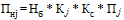  - размер платы за наем жилого помещения, предоставленного по договору социального найма или договору найма жилого помещения муниципального жилищного фонда в месяц;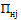  - базовый размер платы за наем жилого помещения;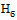  - коэффициент, характеризующий качество и благоустройство жилого помещения, месторасположение дома;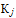  - коэффициент соответствия платы;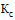  - общая площадь жилого помещения, предоставленного по договору социального найма или договору найма жилого помещения муниципального жилищного фонда (кв. м).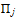 Величина коэффициента соответствия платы устанавливается исходя из социально-экономических условий в муниципальном образовании Крючковский сельсовет Беляевского района.III. Базовый размер платы за наем жилого помещения7. Базовый размер платы за наем жилого помещения определяется по формуле 2:Формула 2 , где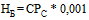  - базовый размер платы за наем жилого помещения;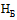  - средняя цена 1 кв. м на вторичном рынке жилья в муниципальном образовании, в котором находится жилое помещение муниципального жилищного фонда, предоставляемое по договорам социального найма и договорам найма жилых помещений.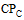 Средняя цена 1 кв. м на вторичном рынке жилья определяется в соответствии с приказом Министерства Строительства и жилищно-коммунального хозяйства Российской Федерации. На 2024 год  средняя цена 1 кв. м на вторичном рынке жилья в соответствии с приказом Министерства Строительства и жилищно-коммунального хозяйства Российской Федерации от 11.04.2018 №224/пр «О показателях средней рыночной стоимости одного квадратного метра общей площади жилого помещения по субъектам Российской Федерации на I квартал 2024 года» составляет 42 844 рубля.IV. Коэффициент, характеризующий качество и благоустройство жилого помещения, месторасположение дома8. Размер платы за наем жилого помещения устанавливается с использованием коэффициента, характеризующего качество и благоустройство жилого помещения, месторасположение дома.Интегральное значение  - для жилого помещения рассчитывается как средневзвешенное значение показателей по отдельным параметрам по формуле 3:Формула 3 , где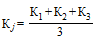  - коэффициент, характеризующий качество и благоустройство жилого помещения, месторасположение дома; - коэффициент, характеризующий качество жилого помещения;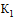  - коэффициент, характеризующий благоустройство жилого помещения;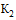  - коэффициент, месторасположение дома.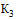 Значения показателей  -  оцениваются в интервале [0,8; 1,3].V. Заключительные положения9. Наниматели жилых помещений по договорам социального найма и договорам найма специализированного жилого помещения жилищного фонда муниципального образования Беляевский район вносят плату за пользование жилым помещением (плата за наем) наймодателю этого жилого помещения.10. Функции по начислению, учету и контролю за правильностью исчисления, полнотой и своевременностью осуществления платежей граждан в бюджет МО Крючковский сельсовет платы за наем для нанимателей жилых помещений по договорам социального найма и договорам найма специализированного жилого помещения муниципального жилищного фонда осуществляет отдел по муниципальной собственности и земельным вопросам.11. Собранные денежные средства от граждан за наем жилого помещения перечисляются в бюджет МО Крючковский сельсовет на счет, открытый в Управлении Федерального казначейства по Оренбургской области.12. Установление размера платы за наем не должно приводить к возникновению у нанимателя жилого помещения права на субсидию на оплату жилого помещения и коммунальных услуг.                                                                                      Приложение 2                                                                                       к решению Совета  депутатов                                                                                      муниципального образования                                                                                      Крючковский сельсовет                                                                                      от  ____________  №______Коэффициенты дифференциации платы за наем в зависимости от месторасположения многоквартирного дома, качества и благоустройства жилого помещения1. Коэффициент, характеризующий качество жилого помещения2. Коэффициент, характеризующий благоустройство жилого помещения3. Коэффициент, месторасположение домаСовет депутатовмуниципального образованияКрючковский сельсоветБеляевского районаОренбургской области21.12.2023                                                 РЕШЕНИЕ                                                  №135О бюджете муниципального образования  Крючковский сельсовет на 2024 год и плановыйпериод 2025 и 2026 годов     Руководствуясь Уставом муниципального образования Крючковский сельсовет:1.	Утвердить бюджет муниципального образования Крючковский сельсовет на 2024 год:1)	прогнозируемый общий объем доходов  бюджета сельского поселения в сумме 13693,8тыс. рублей;прогнозируемый  общий объем расходов бюджета сельского поселения  в сумме 13693,8 тыс. рублей;прогнозируемый дефицит бюджета МО Крючковский сельсовет – 0,0 рублей; верхний предел муниципального внутреннего долга сельского поселения на 1 января 2025 года в сумме ноль рублей, в том числе верхний предел долга по муниципальным гарантиям в сумме ноль рублей. 2.	Утвердить бюджет муниципального образования Крючковский  сельсовет на 2025 и на 2026 годы:Прогнозируемый общий объем доходов  бюджета сельского поселения на 2025 год в сумме 13679,4 тыс.  рублей  и  на 2026   год в сумме 12018,6 тыс. рублей;общий объем расходов  бюджета сельского поселения на 2025 год в сумме 13679,4 тыс. рублей, в том числе условно утвержденные расходы в сумме 312,9 тыс. рублей, и на 2026 год — в сумме 12018,6,0 тыс. рублей, в том числе условно утвержденные расходы в сумме 598,9 тыс. рублей;       3) предельный объем муниципального долга сельского поселения на 1 января 2026 года в суме ноль рублей, в том числе верхний предел долга по муниципальным гарантиям в сумме ноль рублей, объем расходов на обслуживание долга - ноль рублей и на 1 января 2027 года в сумме ноль рублей, в том числе верхний предел долга по муниципальным гарантиям в сумме ноль рублей, объем расходов на обслуживание долга - ноль рублей.       3. Утвердить источники финансирования дефицита бюджета сельского  поселения согласно приложению № 1 к настоящему Решению        4.Установить, что доходы бюджета сельского поселения, поступающие в 2024 году и плановом периоде 2025 и 2026 годов, формируются за счет доходов от уплаты федеральных, региональных и местных налогов, сборов по нормативам (приложение 2), установленным законодательными актами Российской Федерации и настоящим Решением.        5. Учесть поступление доходов в бюджет сельского поселения на 2024 год и плановый период 2025 и 2026 годов согласно приложению № 3 к настоящему Решению. Установить, что в текущем финансовом году, в случае получения уведомлений о предоставлении субсидий, субвенций, уведомлений по расчетам между бюджетами на соответствующие суммы увеличиваются (уменьшаются) плановые показатели по безвозмездным поступлениям от других бюджетов бюджетной системы Российской Федерации, утвержденные настоящим решением;     Увеличение (уменьшение) плановых показателей по безвозмездным поступлениям от других бюджетов бюджетной системы  Российской Федерации в соответствии с абзацем вторым настоящей части подлежит утверждению путем внесения изменений в настоящее решение не позднее 30 декабря 2024 года.       6.  Утвердить распределение расходов  бюджета сельского поселения на 2024 год и плановый период 2025 и 2026 годов по разделам и подразделам расходов классификации расходов бюджетов согласно приложению № 4 к настоящему Решению.7. Утвердить ведомственную структуру расходов бюджета МО Крючковский сельсовет на 2024 год и плановый период 2025 и 2026 годов согласно приложения 5.         8.  Утвердить распределение расходов бюджета муниципального образования бюджетных ассигнований  бюджета поселения по разделам, подразделам, целевым статьям (муниципальным программам и непрограммным направлениям деятельности), группам и подгруппам видов расходов классификации расходов на 2024 год и  плановый период 2025 – 2026 годов согласно приложению № 6 к настоящему Решению.         9. Утвердить бюджетные ассигнования на осуществление переданных полномочий на основании заключенных соглашений.-по контролю за исполнением бюджета сельского поселения муниципального образования Крючковский сельсовет на 2024год  и плановый период 2025 и 2026 годов финансовому отделу администрации Беляевского района.  Сумма субвенций на передачу полномочий 5,0 тыс.руб;- по утверждению генеральных планов поселения, правил землепользования и застройки, утвержденного подготовленной на основе генеральных планов поселения документации по планировке территории, выдача разрешений на строительство, разрешений на ввод объектов в эксплуатацию при осуществлении строительства объектов капитального строительства, расположенных на территории поселения, резервирование земель и изъятие, в том числе путем выкупа земельных участков в границах поселения для муниципальных нужд, осуществление земельного контроля за использованием земель поселения в сумме 20196,20 рубля; - на осуществление полномочий контрольно-счетного органа муниципального района  по осуществлению внешнего муниципального финансового контроля в сумме 18543 рубля;  - на осуществление муниципального земельного контроля в сумме 66124,90 рублей; -  организацию деятельности и расходы на содержание учреждений культуры, расположенных сельского поселения согласно приложению № 7.         10. Установить, что заключение и оплата администрацией муниципального образования Крючковский сельсовет договоров, исполнение которых осуществляется за счет средств бюджета сельского поселения, производятся в пределах утвержденных им лимитов бюджетных обязательств в соответствии с ведомственной, функциональной и экономической классификации расходов бюджета сельского поселения и с учетом принятых и неисполненных обязательств.       Обязательства, вытекающие из договоров, исполнение которых осуществляется за счет средств бюджета сельского поселения, принятые администрацией муниципального образования сверх утвержденных им лимитов бюджетных обязательств, не подлежат оплате за счет средств местного бюджета на 2024 год и плановый период 2025 и 2026 годов.       11. Нормативные и иные правовые акты органов местного самоуправления, влекущие дополнительные расходы за счет средств бюджета сельского поселения на 2024 год и плановый период 2025 и 2026 годов, а также сокращающие его доходную базу, реализуются и применяются только при наличии соответствующих источников  дополнительных поступлений в бюджет поселения и (или) при сокращении расходов по конкретным статьям бюджета сельского поселения на 2024 год и плановый период 2025 и 2026 годов, а также после внесения соответствующих изменений в настоящее Решение.      В случае если реализация правового акта частично (не в полной мере) обеспечена источниками финансирования в местном бюджете, такой правовой акт реализуется и принимается в пределах средств, предусмотренных на эти цели в бюджете поселения на 2024 год и плановый период 2025 и 2026 годов.         12. Администрация муниципального образования Крючковский сельсовет вправе расходовать денежные средства, полученные в порядке межбюджетных отношений от финансового отдела администрации Беляевского района по их целевому назначению.        Администрация муниципального образования Крючковский сельсовет не вправе принимать решения, приводящие к увеличению в 2024 году численности муниципальных служащих.   13. Утвердить программу муниципальных гарантий муниципального образования Крючковский сельсовет  в валюте Российской Федерации на 2024 год и плановый период 2025 и 2026 годов согласно приложению №8 к настоящему Решению. Общий объем бюджетных ассигнований, предусмотренных на исполнение гарантом МО Крючковский сельсовет по возможным гарантийным случаям, за счет источников финансирования дефицита бюджета поселения, приводящее к возникновению права регрессного требования гаранта к принципалу, либо обусловленное уступкой гаранту прав требования бенефициара к принципалу, составит в 2024 году – 0,0 тыс. рублей, в 2025 году – 0,0 тыс. рублей, в 2026 году –0,0 тыс. рублей.        14. Утвердить программу муниципальных внутренних заимствований муниципального образования  Крючковский сельсовет на 2024 год и плановый период  2025 и 2026 годов согласно приложению №9 к настоящему Решению.     Установить объем расходов на обслуживание муниципального  внутреннего долга муниципального образования Крючковский сельсовет на 2024 год – ноль рублей.     Установить предельный объем муниципального долга на 2024 год – ноль рублей.         15.  Утвердить общий объем бюджетных ассигнований на исполнениепубличных нормативных   обязательств на 2024 год в сумме 212,4 тыс.рублей,   на плановый период 2025 год – 212,4 тыс.рублей  и на 2026 год- 212,4 тыс.рублей.         16. Утвердить объем  бюджетных ассигнований муниципального дорожного фонда на 2024  год и плановый период 2025 и 2026 годов  в размере не менее прогнозируемого объема доходов бюджета муниципального образования от акцизов на автомобильный бензин, прямогонный бензин, дизельное топливо, моторные масла для дизельных и (или) карбюраторных (инжекторных) двигателей, производимых на территории Российской Федерации, подлежащих зачислению в бюджет; иных поступлений в местный бюджет, утвержденных решением Совета депутатов № 112 от 21.08.2018г, и внесением изменений решением от 10.10.2019г. № 156, предусматривающим  создание муниципального дорожного фонда.       Порядок формирования и использования бюджетных ассигнований муниципального дорожного фонда установлен  решением Совета депутатов № 112 от 21.08.2018г. и внесением изменений решением от 10.10.2019г. № 156. Сумма запланированных средств дорожного фонда составляет в 2024 году –1535,8 тыс.рублей, 2025 году – 2687,1 тыс.рублей, в 2026 году – 1628,1 тыс.рублей.(приложение №10)     Бюджетные ассигнования муниципального дорожного фонда, не использованные в текущем финансовом году, направляются на увеличение бюджетных ассигнований муниципального дорожного фонда в очередном финансовом году.        17. Учитывая сложность и напряженность исполнения бюджета по доходам рассрочек и отсрочек уплаты налогов в бюджет поселения не предоставлять, выдачу бюджетных кредитов, предоставление муниципальных гарантий и муниципальные заимствования в 2024-2026 годах не осуществлять. Перераспределения бюджетных ассигнований на исполнение муниципальных гарантий по возможно гарантированным случаям не предусматривать.         18.Утвердить распределение бюджетных ассигнований на реализацию муниципальных программ, предусмотренных к финансированию за счет средств бюджета сельского поселения на 2024 год и плановый период 2025  и 2026 годов, согласно приложению №11 к настоящему Решению.         19. Установить следующие дополнительные основания для внесения изменений  в показатели бюджетной росписи местного бюджета без внесения изменений в настоящее Решение в соответствии с пунктом 8 статьи 217 Бюджетного кодекса Российской Федерации:      -перераспределение бюджетных ассигнований  в пределах общего объема бюджетных ассигнований между элементами подгруппы видов расходов в пределах общего объема бюджетных ассигнований  по целевой  статье расходов соответствующего раздела, подраздела классификации расходов бюджета;       -перераспределение бюджетных ассигнований, предусмотренных  распорядителю средств местного бюджета, между видами расходов и (или) целевыми статьями расходов в пределах общего объема бюджетных ассигнований соответствующего раздела, подраздела классификации расходов бюджета в целях обеспечения софинансирования получения средств из других бюджетов бюджетной системы Российской Федерации с последующим внесением изменений в настоящее Решение.           20. Контроль за исполнением настоящего решения возложить на постоянную комиссию по бюджетной, налоговой и финансовой политике, собственности и экономическим вопросам.        21. Настоящее Решение вступает в силу с момента официального опубликования (обнародования) и распространяет свое действие на правоотношения, возникающие с 1 января 2024 года.                                                                                                             Приложение №1к решению Совета депутатов от 21.12.2023 №135 Источники финансирования дефицита бюджета сельскогоПоселенияПриложение № 2к решению Совета депутатов от 21.12.2023 №135                                Нормативы отчислений федеральных и региональных налогов и сборов,налоговых доходов в бюджет поселения на 2024 год и плановый период 2025 и 2026 годов                                                                                                           Приложение №3к решению Совета депутатов от 21.12.2023 №135 Поступление доходов в бюджет поселенияна 2024 год и плановый период 2025 и 2026 годов										(тыс.рублей)Приложение №4к решению Совета депутатов от 21.12.2023 №135 Распределение расходов  бюджета сельского поселения на 2024 год и плановый период 2025 и 2026 годов по разделам и подразделам расходов классификации расходов бюджетов      Приложение №5к решению Совета депутатов от 21.12.2023 №135Ведомственная структура расходов бюджета МО Крючковский сельсовет на 2024 год и плановый период 2025 и 2026 годов Тыс.руб.                                                                                                         Приложение №6к решению Совета депутатов от 21.12.2023 №135 Распределение бюджетных ассигнований  бюджета поселения по разделам, подразделам, целевым статьям (муниципальным программам и непрограммным направлениям деятельности), группам и подгруппам видов расходов классификации расходов на 2024 год и  плановый период 2025 – 2026 годов                                                                                                         Приложение № 7к решению Совета депутатов от 21.12.2023 №135Средства, передаваемые в районный бюджетиз бюджета сельского поселения на осуществлениечасти полномочий по решению вопросов местного значения в соответствии с заключенными соглашениямиПриложение №8к решению Совета депутатов от 21.12.2023 №135 ПРОГРАММАмуниципальных гарантий муниципального образования Крючковский сельсоветв валюте Российской Федерации на 2024 год и плановый период 2025 и 2026 годовПеречень действующих муниципальных МО Крючковский сельсовет в 2024-2026 годах   Перечень муниципальных гарантий МО Крючковский сельсовет, подлежащих предоставлению в 2024–2026 годах1.3. Общий объем бюджетных ассигнований, предусмотренных на исполнение гарантом МО Крючковский сельсовет по возможным гарантийным случаям, за счет источников финансирования дефицита бюджета поселения, приводящее к возникновению права регрессного требования гаранта к принципалу, либо обусловленное уступкой гаранту прав требования бенефициара к принципалу, составит в 2024 году – 0,0 тыс. рублей, в 2025 году – 0,0 тыс. рублей, в 2026 году –0,0 тыс. рублей.Приложение № 9к решению Совета депутатов от 21.12.2023 №135 Программамуниципальных внутренних заимствований муниципального образования Крючковский сельсовет на 2024 год и плановый период 2025 и 2026 годовПриложение №10к решению Совета депутатов от 21.12.2023 №135 Объем дорожного фонда  администрации МО Крючковский сельсовет на 2024 и плановый период 2025-2026г г Тыс.рубПриложение №11к решению Совета депутатов от 21.12.2023 №135Распределение бюджетных ассигнований на реализацию муниципальных программ, предусмотренных к финансированию за счет средств бюджета сельского поселения  на 2024 год и плановый период 2025 и 2026 годовСовет депутатовмуниципального образованияКрючковский сельсоветБеляевского районаОренбургской области21.12.2023                                                 РЕШЕНИЕ                                                  №136О  передаче осуществления  части своих полномочий органам местного самоуправления      муниципального образования Беляевский район     Руководствуясь частью 4 статьи 15 Федерального закона  №131-ФЗ от 06.10.2003  «Об общих принципах  организации местного самоуправления в Российской Федерации», Бюджетным кодексом Российской Федерации, Уставом муниципального образования Крючковский сельсовет, Совет депутатов муниципального образования   Крючковский сельсовет решил:     1. Передать осуществление части полномочий органов местного самоуправления муниципального образования Крючковский сельсовет органам местного самоуправления муниципального образования Беляевский район:     1.1. По контролю за  исполнением бюджета поселения (пункт 1 части 1 статьи 5 Устава).     1.2. По организации библиотечного обслуживания населения, комплектованию  и обеспечению сохранности библиотечных фондов библиотек поселения (пункт 13 части 1 статьи 5 Устава).     1.3. По созданию условий для организации досуга и обеспечения жителей поселения услугами организации культуры (пункт 14 части 1 статьи 5 Устава).     1.4. По созданию условий для развития местного традиционного народного художественного творчества, участию в сохранении, возрождении и развитии народных художественных промыслов в поселении (пункт 16 части 1 статьи 5 Устава).     1.5. по утверждению подготовленной на основе генеральных планов поселений документации по планировке территории (проект планировки);      по выдаче градостроительных планов, разрешений на строительство, разрешений на ввод объектов в эксплуатацию при осуществлении строительства, реконструкции объектов капитального строительства,  расположенных на территории поселений, направление уведомлений, предусмотренных статьями 51.1, 55 Гражданского кодекса  Российской Федерации, при осуществлении строительства, реконструкции объектов индивидуального жилищного строительства, садовых домов на земельных участках, расположенных на территориях поселений;по утверждению местных нормативов градостроительного проектирования поселений, резервирование земель и изъятие, в том числе путем выкупа земельных участков в границах поселений для муниципальныхнужд.      2. Поручить администрации муниципального образования   Крючковский сельсовет заключить соглашение между администрацией муниципального образования Беляевский район Оренбургской области и администрацией муниципального образования  Крючковский сельсовет о передаче осуществления полномочий, указанных в пункте 1.1.-1.5. настоящего решения,   на срок с 01.01.2024 по 31.12.2024 года.     3. Передача осуществления вышеуказанных полномочий осуществляется за счёт межбюджетных трансфертов, предоставляемых ежегодно из бюджета муниципального образования Крючковский сельсовет в бюджет муниципального образования Беляевский район.     4. Формирование, перечисление и учёт межбюджетных трансфертов, предоставляемых из бюджета муниципального образования Крючковский сельсовет бюджету муниципального образования Беляевский район на реализацию полномочий, указанных в пункте 1 настоящего решения, осуществляется в соответствии с бюджетным законодательством Российской Федерации.     5. Контроль за исполнением настоящего решения возложить на председателя Совета депутатов муниципального образования  Крючковский сельсовет.6. Настоящее решение вступает в силу  после дня его официального опубликования в газете «Крючковские вести» и распространяется на правоотношения возникшие с 01 января 2024 года. Совет депутатовмуниципального образованияКрючковский сельсоветБеляевского районаОренбургской области21.12.2023                                                 РЕШЕНИЕ                                                  №138Об   индексации  должностных окладов главы и муниципальных служащих  муниципальногообразования Крючковский сельсоветВ целях обеспечения социальных гарантий работников органов местного самоуправления, руководствуясь статьей 134 Трудового кодекса Российской Федерации, Указом Губернатора Оренбургской области от 06.09.2023 № 450-ук «Об индексации», Совет депутатов решил:          1.Проиндексировать с 1 января  2024 года на 4,9 процента:а)  размер  должностного оклада  выборного должностного  лица органа   местного   самоуправления   муниципального   образования Крючковский сельсовет, установленный в  Положении  о денежном содержании выборного должностного лица органа местного самоуправления муниципального образования Крючковский сельсовет Беляевского района  Оренбургской области и порядке его выплаты, утвержденного  решением Совета депутатов от 12.11.2020 № 11;б) размеры должностных окладов муниципальных служащих муниципального образования Крючковский сельсовет,  установленных   в  Положении о денежном содержании лиц, замещающих должности муниципальной службы муниципального образования  Крючковский сельсовет Беляевского района  Оренбургской области и порядке его выплаты, утвержденного  решением Совета депутатов от 12.11.2020 № 11  2. Установить, что при повышении окладов, предусмотренных подпунктами «а», «б»,  настоящего решения размеры месячных должностных  окладов подлежат  округлению до целого рубля в сторону увеличения.3. Финансирование расходов, связанных с реализацией настоящего указа, осуществить в пределах средств  местного бюджета на 2024год.         4. Контроль за исполнением настоящего решения возложить на постоянную комиссию по бюджетной, налоговой и финансовой политике, собственности и экономическим вопросам.         5. Настоящее решение вступает в силу после его опубликования  в  муниципальной газете «Крючковские вести» и распространяется на правоотношения, возникшие с 1 января  2024 года. Совет депутатовмуниципального образованияКрючковский сельсоветБеляевского районаОренбургской области21.12.2023                                                 РЕШЕНИЕ                                                  №140О признании утратившим  силу решения Совета депутатов от 28.11.2006  №38 «Об утверждении Положения и состава общественной жилищной комиссии при администрации муниципального образования Крючковский сельсовет»В соответствии с   Федеральным законом от 06.10.2003  №131-ФЗ «Об общих принципах организации местного самоуправления в Российской Федерации», руководствуясь Уставом муниципального образования Крючковский  сельсовет, Совет депутатов  решил:1. Признать утратившими силу решения Совета депутатов  от 28.11.2006  №38 «Об утверждении Положения и состава общественной жилищной комиссии при администрации муниципального образования Крючковский сельсовет», от 29.10.2018 №121 «О внесении изменений в решение Совета депутатов от 28.11.2006 №38 «Об утверждении Положения и  состава   общественной  жилищной комиссии администрации муниципального образования Крючковский сельсовет».   2. Контроль за исполнением настоящего решения возложить на главу муниципального образования Крючковский сельсовет.3. Настоящее решение вступает в силу после его опубликования  в  муниципальной газете «Крючковские вести».Совет депутатовмуниципального образованияКрючковский сельсоветБеляевского районаОренбургской области21.12.2023                                                 РЕШЕНИЕ                                                  №141О внесении  изменений в решение Совета депутатов от  22.12.2022 № 97 «О бюджете  муниципального образования Крючковский сельсовет  на 2023 год и плановый период 2024 и      2025 годов»       Заслушав и обсудив информацию специалиста Ихневой Л.В.  об уточнении бюджета муниципального образования Крючковский сельсовет в связи с поступлением дополнительных доходов от акцизов решил:Внести в решение Совета депутатов от 22.12.2022 № 97 «О бюджете  муниципального образования Крючковский сельсовет на 2023 год и плановый период  2024 и 2025 годов» следующие изменения:1.1 В статье 1 пункта 1 слова «13059,8 тыс.рублей» заменить словами «13247,8 тыс.рублей».1.2 В статье 1 пункта 2 слова «13059,8 тыс.рублей» заменить словами «13747,8 тыс.рублей».      1.2  В статье 1 пункта 3 слова «0,0 рублей», заменить «500,0 тыс.рублей»1.3. Утвердить и изложить в новой редакции приложение №1 «Источники внутреннего финансирования дефицита бюджета поселения» согласно приложению № 1 к настоящему решению.     1.4 Утвердить и изложить в новой редакции приложение №3 «Поступление доходов в бюджет поселения на 2023 год и плановый период 2024 и 2025 годов»согласно приложению № 2 к настоящему решению     1.5.Утвердить и изложить в новой редакции приложение №4 «Распределение расходов  бюджета сельского поселения на 2023 год и плановый период 2024 и 2025 годов по разделам и подразделам расходов классификации расходов бюджетов» согласно приложению №3 к настоящему решению.     1.6. Утвердить и изложить в новой редакции согласно приложение № 5 «Ведомственную структуру расходов бюджета МО Крючковский сельсовет на 2022 год и плановый период 2023 и 2024 годов» согласно приложению 4 к настоящему решению.     1.7. Утвердить приложение №5.1 «Ведомственная структура расходов бюджета МО Крючковский  сельсовет  на 2023 и плановый период 2024 и 2025 годов год с изменениями показателей ведомственной структуры расходов бюджета поселения, утвержденного решением совета депутатов № 97 от 22.12.2022г. «О бюджете МО Крючковский сельсовет на 2023 год и плановый период 2024 и 2025 годов» согласно приложению 5 к настоящему решению.     1.8. Утвердить и изложить в новой редакции приложение №6 «Распределение бюджетных ассигнований бюджета сельского поселения на 2023 год и плановый период 2024 и 2025 годов год по разделам и подразделам, целевым статьям и видам расходов классификации расходов бюджетов в пределах сумм, установленных статьей 6 настоящего Решения,» согласно приложению № 6 к настоящему решению        1.9. Утвердить и изложить в новой редакции приложение №10 «Объем дорожного фонда  администрации МО Крючковский сельсовет на 2023 и плановый период 2024-2025г г» согласно приложению №7 к настоящему решению.            1.10. Утвердить и изложить в новой редакции приложение №11 «Распределение бюджетных ассигнований на реализацию муниципальных программ, предусмотренных к финансированию за счет средств бюджета сельского поселения на 2023 год и плановый период 2024  и 2025 годов» согласно приложению №8 к настоящему решению.         2. Контроль за исполнением настоящего решения возложить на постоянную комиссию по бюджетной, налоговой и финансовой политике, собственности и экономическим вопросам.     3. Настоящее решение вступает в силу после официального опубликования (обнародования).Приложение № 1                                                                                                                                              к решению Совета депутатов  от 21.12.2023  №  141«Приложение №1к решению Совета депутатов от 22.12.2022 №97»       Источники финансирования дефицита бюджета сельского  поселения                                                                                                  Приложение № 2                                                                                                                                           к решению Совета депутатов  от 21.12.2023  № 141«Приложение № 3  к решению Совета депутатов от 22.12.2022 №97» Поступление доходов в бюджет поселенияна 2023 год и плановый период 2024 и 2025 годов										(тыс.рублей)                                                                                                  Приложение № 3                                                                                                                                   к решению Совета депутатов  от 21.12.2023  №  141«Приложение №4к решению Совета депутатов от 22.12.2022 №97» Распределение расходов  бюджета сельского поселения на 2023 год и плановый период 2024 и 2025 годов по разделам и подразделам расходов классификации расходов бюджетов                              тыс.руб                                                                                                  Приложение № 4                                                                                                                                                                                                                                                   к решению Совета депутатов  от 21.12.2023  №  141«Приложение №5к решению Совета депутатов от 22.12.2022 №97» Ведомственная структура расходов бюджета МО Крючковский сельсовет на 2023 годи плановый период 2024 и 2025 годовТыс.руб.                                                                                                  Приложение № 5                                                                                                                                                                                                                                  к решению Совета депутатов  от 21.12.2023  № 141 «Приложение №5.1к решению Совета депутатов от 22.12.2022 №97» Ведомственная структура расходов бюджета МО Крючковский  сельсовет  на 2023 год с изменениями показателей ведомственной структуры расходов бюджета поселения, утвержденного решением совета депутатов № 97 от 22.12.2022г. «О бюджете МО Крючковский сельсовет на 2023 год и плановый период 2024 и 2025 годов»				                           	                                                                                                  Приложение № 6                                                                                                                                              к решению Совета депутатов  от 21.12.2023  № 141 «Приложение №6к решению Совета депутатов от 22.12.2022 №97» Распределение бюджетных ассигнований  бюджета поселения по разделам, подразделам, целевым статьям (муниципальным программам и непрограммным направлениям деятельности), группам и подгруппам видов расходов классификации расходов на 2023 год и  плановый период 2024 – 2025 годов                                                                                                                                                                                               				                           	 Приложение № 7                                                                                                                                              к решению Совета депутатов  от 21.12.2023  № 141                                                                                                                           «Приложение №10к решению Совета депутатов от 22.12.2022 №97»Объем дорожного фонда  администрации МО Крючковский сельсовет на 2023и плановый период 2024-2025г гПриложение № 8                                                                                                                                              к решению Совета депутатов  от 21.12.2023  № 141                                                                                                                           «Приложение №11к решению Совета депутатов от 22.12.2022 №97»Распределение бюджетных ассигнований на реализацию муниципальных программ, предусмотренных к финансированию за счет средств бюджета сельского поселения на 2023 год и плановый период 2024 и 2025 годовтыс.рубСовет депутатовмуниципального образованияКрючковский сельсоветБеляевского районаОренбургской области21.12.2023                                                 РЕШЕНИЕ                                                  №144           В  соответствии  с  Федеральным законом  от  03.10.2003 №131-ФЗ  «Об общих принципах организации местного самоуправления в Российской Федерации», Федеральным законом от 02.03.2007 №25-ФЗ «О муниципальной службе в Российской Федерации»,  законом Оренбургской области от 10.10.2007 №1611/339-IV-ОЗ «О муниципальной службе в Оренбургской области», законом Оренбургской области от 12.09.1997 №130/32-ОЗ «О  статусе выборного должностного лица местного самоуправления»,     руководствуясь Уставом муниципального образования  Крючковский сельсовет, Совет депутатов решил:1.Внести изменения в решение Совета депутатов от 12.11.2020 №11 «О денежном содержании выборных должностных лиц и лиц, замещающих должности муниципальной службы в органах местного самоуправления муниципального образования Крючковский сельсовет Беляевского района Оренбургской области и порядке его выплаты»:1.1. пункт 11 части 6 приложения 1 «Положение о денежном содержании выборного должностного лица органа местного самоуправления муниципального образования Крючковский сельсовет Оренбургской области  и порядке его выплаты» изложить в новой редакции следующего содержания:«11. При формировании фонда оплаты труда лица, замещающего выборную должность в органе местного     самоуправления на     постоянной     основе используется действующее  штатное  расписание  (в расчете на год), а также предусматривается единовременная выплата при предоставлении ежегодного оплачиваемого отпуска       в       размере       2       должностных       окладов       с       учетом       районного коэффициента,  премии   за  выполнение  особо  важных  и   сложных   задании   в размере  одного должностного оклада с учетом районного коэффициента, материальная помощь в размерах установленных пунктом 9 настоящего Положения, без учета районного коэффициента.1.2. пункт 8 части 6 приложения 2 «Положение о денежном содержании лиц, замещающих должности муниципальной службы муниципального образования Крючковский сельсовет Оренбургской области и порядке его выплаты» изложить в новой редакции следующего содержания:«8. При формировании фонда оплаты труда лиц, замещающих должности муниципальной службы используется действующее штатное расписание  (в расчете на год), а  также  предусматривается единовременная выплата при предоставлении	ежегодного        оплачиваемого        отпуска	в размере  2 должностных окладов с учетом районного коэффициента, премии за выполнение особо важных и сложных задании в размере до двух  должностных окладов с учетом районного коэффициента,  материальная помощь в размерах установленных подпунктом «б» пункта 7 настоящего Положения, без учета районного коэффициента.2. Контроль  за исполнением 	решения	возложить	на постоянную комиссию по бюджетной, налоговой и финансовой политике, собственности и экономическим вопросам.3. Настоящее решение вступает в силу после его официального опубликования в  муниципальной газете «Крючковские вести».  Совет депутатовмуниципального образованияКрючковский сельсоветБеляевского районаОренбургской области21.12.2023                                                 РЕШЕНИЕ                                                  №145О внесении изменений в решение от  29.11.2016 №55 «Об установлении пенсии за выслугу лет лицам, замещавшим муниципальные должности и должности муниципальной службы органов местного самоуправления муниципального образования Крючковский сельсовет Беляевского района Оренбургской области»На основании статей 12, 132 Конституции Российской Федерации, статьи 35 Федерального закона от 06.10.2003 N 131-ФЗ "Об общих принципах организации местного самоуправления в Российской Федерации", руководствуясь статьей  Устава муниципального образования  Крючковский сельсовет, Совет депутатов РЕШИЛ:1. Внести изменения в решение от 29.11.2016 №55 «Об установлении пенсии за выслугу лет лицам, замещавшим муниципальные должности и должности муниципальной службы органов местного самоуправления муниципального образования Крючковский сельсовет Беляевского района Оренбургской области»:  1.1. Статью 12 Положения об установлении пенсии за выслугу лет лицам, замещавшим муниципальные должности и должности муниципальной службы органов местного самоуправления муниципального образования Крючковский сельсовет Беляевского района изложить в следующей редакции:   «Статья 12. Индексация и перерасчет пенсии за выслугу летПенсии за выслугу лет, предусмотренные настоящим Положением, индексируются при индексации размера месячного оклада денежного содержания по муниципальным должностям и должностям муниципальной службы органов местного самоуправления муниципального образования  Крючковский сельсовет в соответствии с муниципальными правовыми актами.Индексация производится со дня индексации размера месячного оклада денежного содержания по муниципальным должностям и должностям муниципальной службы органов местного самоуправления муниципального образования  Крючковский сельсовет в порядке, установленном постановлением администрации  Крючковского сельсовета».2. Установить, что настоящее решение Совета депутатов вступает в силу после его официального опубликования (обнародования)  и распространяется на правоотношения, возникшие с 01.01.2024 года. 3. Возложить контроль за исполнением настоящего решения на постоянную комиссию по бюджетной, налоговой и финансовой политике, собственности и экономическим вопросам.ПРОКУРАТУРА ИНФОРМИРУЕТ Виновное лицо привлечено к уголовной ответственности за незаконную порубку деревьевВ Отделение МВД России по Беляевскому району поступило сообщение о незаконной порубке шести деревьев на берегу реки Урал.Проведенными мероприятиями установлена причастность жителя одного из сел района к совершенному преступлению, у которого обнаружены спиленные деревья.По данному факту возбуждено уголовное дело, которое после утверждения обвинительного акта по нему направлено прокурором в суд.          По результатам рассмотрения дела по существу к виновному лицу, применена мера уголовно-правового характера в виде судебного штрафа в размере 15 тысяч рублей, с него также взысканы процессуальные издержки по делу и им возмещен причиненный ущерб, всего общий размер взысканных средств составил более 60 тысяч рублей. Решение суда в настоящее время в законную силу не вступило.Житель областного центра привлечен к уголовной ответственности за кражу контейнеров для сбора отходов.          На территории Российской Федерации принимаются меры по утилизации бытовых отходов, в связи с чем в селах района установлены контейнеры для их сбора.          На территории одного из сел района контейнеры для сбора бытовых отходов были похищены, неравнодушным жителем этого населенного пункта процесс хищения был зафиксирован на сотовый телефон и сообщено в правоохранительные органы, таким образом, преступление раскрыто в короткие сроки.           По данному факту возбуждено уголовное дело, в ходе расследования которого похищенное имущество изъято и возвращено, по результатам рассмотрения дела судом к виновному лицу, применена мера уголовно-правового характера в виде судебного штрафа в размере 15 тысяч рублей._________________________________________________________________________________УЧРЕДИТЕЛЬ: Совет депутатов муниципального образования Крючковский сельсовет  Адрес редакции/ издателя/ типографии: 461332, Оренбургская область, Беляевский район, с.Крючковка, ул.Ленинская, д.20,  администрация Крючковского сельсовета.    Главный редактор -  А.В.РОВКОТелефоны: 67-1- 30, 67- 1- 46Официальный сайт: http://sovet56Газета выходит по мере необходимости. Тираж 10.  БесплатноКрючковские  вестиОб утверждении Методики расчета платы за наем жилых помещений по договорам социального найма и договорам найма специализированного жилого помещения  муниципального жилищного фонда муниципального образования  Крючковский сельсоветГлава муниципального образованияКрючковский сельсовет__________________А.В.РовкоПредседатель Совета депутатов_________________ Р.Ф.Слинченко Приложение К решениюСовета депутатовN п/пСтроительный материалКоэффициент ()1Кирпичный12Блочный, крупнопанельный0,93Смешанный или деревянный0,8N п/пСтепень благоустройстваКоэффициент ()1Жилое помещение со всеми удобствами (центральное отопление, горячее и холодное водоснабжение, канализация, газ)12Жилое помещение благоустроенное (центральное отопление, водопровод, канализация)0,93Жилое помещение частично благоустроенное (отсутствие одного из удобств)0,84Коммунальные квартиры0,5N п/пНаименование поселенияКоэффициент ()1населенные пункты сельсовета0,7Глава сельсовета_____________ А.В.РовкоПредседатель Совета депутатов______________ Р.Ф.СлинченкоКодНаименование кода группы, подгруппы, статьи, вида источника финансирования дефицитов бюджетов, кода классификации операций сектора государственного управления, относящихся к источникам финансирования дефицитов бюджетов Российской Федерации2024г тыс.руб.2025г тыс.руб.2026г тыс.руб. 01 0 0 00 00 00 0000 000ИСТОЧНИКИ ВНУТРЕННЕГО ИНАНСИРОВАНИЯ ДЕФИЦИТОВ БЮДЖЕТОВ01 0 5 00 00 00 0000 000Изменение остатков средств на счетах по учету средств бюджета0,00,00,001 05 00 00 00 0000 500Увеличение остатков средств бюджета-13693,8-13679,4-12018,601 05 02 00 00 0000 500Увеличение прочих остатков денежных средств бюджета-13693,8-13679,4-12018,601 05 02 01 10 0000 510Увеличение прочих остатков денежных средств бюджет-13693,8-13679,4-12018,601 05 02 01 10 0000 510Увеличение прочих остатков денежных средств бюджетов сельских поселений-13693,8-13679,4-12018,601 05 00 00 00 0000 600Уменьшение остатков средств бюджета13693,813679,412018,601 05 02 01 00 0000 600Уменьшение прочих остатков средств бюджета13693,813679,412018,601 05 02 01 00 0000 610Уменьшение прочих остатков денежных средств бюджета13693,813679,412018,601 05 02 00 10 0000 610Уменьшение прочих остатков денежных средств бюджетов сельских поселений13693,813679,412018,6Всего источников финансирования дефицитов бюджета000Код бюджетной классификации РФНаименование налогаБюджеты поселений / проценты1 08 04020 01 1000 110Государственная пошлина за совершение нотариальных действий должностными лицами органов местного самоуправления, уполномоченных в соответствии с законодательными актами РФ за совершение нотариальных действий1001 11 05025 10 0000 120Доходы, получаемые в виде арендной платы, а также средства от продажи права на заключение договоров аренды за земли, находящиеся в собственности сельских поселений (за исключением земельных участков муниципальных бюджетных и автономных учреждений)1001 11 05075 10 0000 120Доходы от сдачи в аренду  имущества, составляющего казну сельских поселений (за исключением земельных участков)1001 13 01995 10 0000 130Прочие доходы от оказания платных услуг (работ) получателями средств  бюджетов сельских поселений100 1 13 02995 10 0000 130Прочие доходы от компенсации затрат бюджетов сельских поселений1001 14 01050 10 0000 410Доходы от продажи квартир, находящихся в собственности сельских поселений100 1 14 02052 10 0000 410Доходы от реализации имущества, находящегося в оперативном управлении учреждений, находящихся в ведении органов управления сельских поселений (за исключением имущества муниципальных бюджетных и автономных учреждений), в части реализации основных средств по указанному имуществу1001 14 02052 10 0000 440Доходы от реализации имущества, находящегося в оперативном управлении учреждений, находящихся в ведении органов управления сельских поселений (за исключением имущества муниципальных бюджетных и автономных учреждений), в части реализации материальных запасов по указанному имуществу1001 14 02053 10 0000 410Доходы от реализации иного имущества, находящегося в собственности сельских поселений (за исключением имущества муниципальных бюджетных и автономных учреждений, а также имущества муниципальных унитарных предприятий, в том числе казенных),  в части реализации основных средств по указанному имуществу реализации основных средств по указанному имуществу1001 14 02053 10 0000 440Доходы от реализации иного имущества, находящегося в собственности сельских поселений (за исключением имущества муниципальных бюджетных и автономных учреждений, а также имущества муниципальных унитарных предприятий, в том числе казенных), в части реализации материальных запасов по указанному имуществу1001 16 07010 10 0000 140Штрафы, неустойки, пени, уплаченные в случае просрочки исполнения поставщиком (подрядчиком, исполнителем) обязательств, предусмотренных муниципальным контрактом, заключенным муниципальным органом, казенным учреждением сельского поселения1001 16 09040 10 0000 140Денежные средства, изымаемые в собственность сельского поселения в соответствии с решениями судов (за исключением обвинительных приговоров судов)1001 16 10100 10 0000 140Денежные взыскания, налагаемые в возмещение ущерба, причиненного в результате незаконного или нецелевого использования бюджетных средств (в части бюджетов сельских поселений)1001 16 10123 10 0000 140Доходы от денежных взысканий (штрафов), поступающие в счет погашения задолженности, образовавшейся до 1 января 2020 года, подлежащие зачислению в бюджет муниципального образования по нормативам, действующим в 2019 году 1001 17 01050 10 0000 180Невыясненные поступления, зачисляемые в бюджеты сельских поселений1001 17 05050 10 0000 180Прочие неналоговые доходы бюджетов сельских поселений1001 17 14030 10 0000 150Средства самообложения граждан, зачисляемые в бюджеты сельских поселений1002 02 15001 10 0000 150Дотации бюджетам сельских поселений на выравнивание бюджетной обеспеченности из бюджетов субъектов РФ1002 02 15002 10 0000 150Дотации бюджетам сельских поселений на поддержку мер по обеспечению сбалансированности бюджетов1002 02 16001 10 0000 150Дотации бюджетам сельских поселений на выравнивание бюджетной обеспеченности из бюджетов муниципальных районов1002 02 19999 10 0000 150Прочие дотации бюджетам сельских поселений1002 02 20077 10 0000 150Субсидии бюджетам сельских поселений на софинансирование капитальных вложений в объекты муниципальной собственности 1002 02 20216 10 0000 150Субсидии бюджетам сельских поселений на осуществление дорожной деятельности в отношении автомобильных дорог общего пользования, а также капитального ремонта и ремонта дворовых территорий многоквартирных домов, проездов к дворовым территориям многоквартирных домов населенных пунктов1002 02 27576 10 0000 150Субсидии бюджетам сельских поселений на софинансирование капитальных вложений в объекты государственной (муниципальной) собственности в рамках обеспечения комплексного развития сельских территорий1002 02 29999 10 0000 150Прочие субсидии бюджетам сельских поселений1002 02 35118 10 0000 150Субвенции бюджетам сельских поселений на осуществлении первичного воинского учета органами местного самоуправления поселений, муниципальных и городских округов1002 02 30024 10 0000 150Субвенции бюджетам сельских поселений на выполнение передаваемых полномочий субъектов Российской Федерации1002 02 39999 10 0000 150Прочие субвенции бюджетам сельских поселений1002 02 40014 10 0000 150Межбюджетные трансферты, передаваемые бюджетам сельских поселений из бюджетов муниципальных районов на осуществление части полномочий по решению вопросов местного значения в соответствии с заключенными соглашениями1002 02 49999 10 0000 150Прочие межбюджетные трансферты, передаваемые бюджетам сельских  поселений1002 07 05030 10 0000 150Прочие безвозмездные поступления в бюджеты сельских  поселений1002 07 05020 10 0000 150Поступления от денежных пожертвований, предоставляемых физическими лицами получателям средств бюджетов сельских поселений1002 18 05010 10 0000 150Прочие безвозмездные поступления в бюджеты сельских поселений1002 18 05030 10 0000 150Перечисления из бюджетов сельских поселений (в бюджеты поселений) для осуществления возврата (зачета) излишне уплаченных или излишне взысканных сумм налогов, сборов и иных платежей, а также сумм процентов за несвоевременное осуществление такого возврата и процентов, начисленных на излишне взысканные суммы1002 19 05000 10 0000 150Доходы бюджетов поселений от возврата остатков субсидий, субвенций и иных межбюджетных трансфертов, имеющих целевое назначение, прошлых лет из бюджетов муниципальных районов100Код бюджетной классификацииНаименование доходов2024 г.2025 г2026 г1 00 00000 00 0000 000НАЛОГОВЫЕ И НЕНАЛОГОВЫЕ ДОХОДЫ 4283,04310,74308,31 01 00000 00 0000 000Налоги на прибыль, доходы2300,02291,02228,01 01 02000 01 0000 110Налог на доходы физических лиц2300,02291,02228,01 01 02010 01 0000 110Налог на доходы физических лиц с доходов, источником которых является налоговый агент, за исключением доходов, в отношении которых исчисление и уплата налога осуществляется в соответствии со статьями 227, 227.1 и 228 Налогового кодекса Российской Федерации2291,02282,02218,01 01 02020 01 0000 110Налог на доходы физических лиц с доходов, полученных от осуществления деятельности физическими лицами, зарегистрированными в качестве индивидуальных предпри-нимателей, нотариусов, занимающихся частной практикой, адвокатов, учредивших адвокатские кабинеты и других лиц, занимающихся частной практикой в соответствии со статьей 227 Налогового кодекса Российской Федерации1,01,01,01 01 02030 01 0000 110Налог на доходы физических лиц с доходов, полученных физическими лицами в соответствии со статьей  228 Налогового кодекса Российской Федерации8,08,09,01 03 00000 00 0000 000НАЛОГИ НА ТОВАРЫ (РАБОТЫ, УСЛУГИ), РЕАЛИЗУЕМЫЕ НА ТЕРРИТОРИИ РОССИЙСКОЙ ФЕДЕРАЦИИ1535,81568,51628,11 03 02000 01 0000 110Акцизы по подакцизным товарам (продукции), производимым на территории Российской Федерации1535,81568,51628,11 03 02230 01 0000 110Доходы от уплаты акцизов на дизельное топливо, подлежащие распределению между бюджетами субъектов Российской Федерации и местными бюджетами с учетом установленных дифференцированных нормативов отчислений в местные бюджеты801,0816,0848,11 03 02231 01 0000 110Доходы от уплаты акцизов на дизельное топливо, подлежащие распределению между бюджетами субъектов Российской Федерации и местными бюджетами с учетом установленных дифференцированных нормативов отчислений в местные бюджеты    801,0816,0848,11 03 02240 01 0000 110Доходы от уплаты акцизов на моторные масла для дизельных и (или) карбюраторных (инжекторных) двигателей, подлежащие распределению между бюджетами субъектов Российской Федерации и местными бюджетами с учетом установленных дифференцированных нормативов отчислений в местные бюджеты    3,84,34,51 03 02241 01 0000 110Доходы от уплаты акцизов на моторные масла для дизельных и (или) карбюраторных (инжекторных) двигателей, подлежащие распределению между бюджетами субъектов Российской Федерации и местными бюджетами с учетом установленных дифференцированных нормативов отчислений в местные бюджеты (по нормативам, установленным Федеральным законом о федеральном бюджете в целях формирования дорожных фондов субъектов Российской Федерации)3,84,34,51 03 02250 01 0000 110Доходы от уплаты акцизов на автомобильный бензин, подлежащие распределению между бюджетами субъектов Российской Федерации и местными бюджетами с учетом установленных дифференцированных нормативов отчислений в местные бюджеты830,5849,6883,31 03 02251 01 0000 110Доходы от уплаты акцизов на автомобильный бензин, подлежащие распределению между бюджетами субъектов Российской Федерации и местными бюджетами с учетом установленных дифференцированных нормативов отчислений в местные бюджеты (по нормативам, установленным Федеральным законом о федеральном бюджете в целях формирования дорожных фондов субъектов Российской Федерации)830,5849,6883,31 03 02260 01 0000 110Доходы от уплаты акцизов на прямогонный бензин, подлежащие распределению между бюджетами субъектов Российской Федерации и местными бюджетами с учетом установленных дифференцированных нормативов отчислений в местные бюджеты-99,5-101,4-107,81 03 02261 01 0000 110Доходы от уплаты акцизов на прямогонный бензин, подлежащие распределению между бюджетами субъектов Российской Федерации и местными бюджетами с учетом установленных дифференцированных нормативов отчислений в местные бюджеты (по нормативам, установленным Федеральным законом о федеральном бюджете в целях формирования дорожных фондов субъектов Российской Федерации)-99,5-101,4-107,81 05 00000 00 0000 000Налоги на совокупный доход41,041,042,01 05 03000 01 0000 110Единый сельскохозяйственный налог41,041,042,01 05 03010 01 0000 110Единый сельскохозяйственный налог41,041,042,01 05 03010 01 1000 110Единый сельскохозяйственный налог (сумма платежа(перерасчеты, недоимка и задолженность по соответствующему платежу, в том числе по отмененному)41,041,042,01 06 00000 00 0000 000Налоги на имущество344,0348,0348,01 06 01000 00 0000 110Налог на имущество физических лиц54,054,054,01 06 01030 10 0000 110Налог на имущества физических лиц, взимаемый по ставкам, применяемым к объектам налогообложения, расположенным в границах сельских поселений54,054,054,01 06 06000 00 0000 110Земельный налог290,0294,0294,01 06 06033 00 0000 110Земельный налог  с организаций, обладающих земельным участком, расположенным в границах сельских поселений78,078,078,01 06 06033 10 0000 110Земельный налог  с организаций, обладающих земельным участком, расположенным в границах сельских поселений78,078,078,0 1 06 06040 00 0000 110Земельный  налог с физических лиц212,0216,0216,0 1 06 06043 10 0000 110Земельный налог с физических лиц, обладающих земельным участком, расположенным в границах сельских поселений212,0216,0216,01 08 00000 00 0000 000Государственная пошлина1,01,01,01 08 04000 01 0000 110Государственная  пошлина за совершение нотариальных действий (за исключением действий, совершенных консульскими учреждениями Российской Федерации)1,01,01,01 08 04020 01 0000 110Государственная пошлина за совершение нотариальных действий должностными лицами органов местного самоуправления, уполномоченными в соответствии с законодательными актами Российской Федерации  за совершение нотариальных действий1,01,01,01 11 00000 00 0000 000Доходы от использования имущества, находящегося в государственной и муниципальной собственности56,256,256,21 11 05000 00 0000 120Доходы, получаемые в виде арендной либо иной платы за передачу в возмездное пользование государственного и муниципального имущества (за исключением имущества бюджетных и автономных учреждений, а также имущества государственных и муниципальных унитарных предприятий, в том числе казенных)56,256,256,21 11 05020 00 0000 120Доходы, получаемые в виде арендной платы за земли после разграничения государственной собственности на землю, а также средства от продажи права на заключение договоров аренды указанных земельных участков (за исключением земельных участков бюджетных и автономных учреждений)56,256,256,21 11 05025 00 0000 120Доходы, получаемые в виде арендной платы, а также средства от продажи права на заключение договоров аренды за земли, находящиеся в собственности сельских поселений (за исключением земельных участков муниципальных бюджетных и автономных учреждений)56,256,256,21 16 00000 00 0000 000ШТРАФЫ, САНКЦИИ, ВОЗМЕЩЕНИЕ УЩЕРБА5,05,05,01 16 02000 00 0000 140Административные штрафы, установленные законами субъектов Российской Федерации об административных правонарушениях5,05,05,01 16 02020 02 0000 140Административные штрафы, установленные законами субъектов Российской Федерации об административных правонарушениях, за нарушение муниципальных правовых актов5,05,05,0 2 00 00000 00 0000 000БЕЗВОЗМЕЗДНЫЕ ПОСТУПЛЕНИЯ9410,89368,77710,32 02 00000 00 0000 000 Безвозмездные поступления от других бюджетов бюджетной системы Российской Федерации9086,89044,77386,32 02 10000 00 0000 150Дотации  бюджетам бюджетной системы Российской Федерации 8932,67756,07200,02 02 15001 10 0000 150Дотации бюджетам сельских поселений на выравнивание бюджетной обеспеченности из бюджетов субъектов РФ8675,07673,07129,0 2 02 19999 10 0000 150Прочие дотации бюджетам сельских поселений225,650,050,02 02 16001 10 0000 150Дотации бюджетам сельских поселений на выравнивание бюджетной обеспеченности из бюджета муниципального района32,033,021,02 02 20000 00 0000 150Субсидии бюджетам бюджетной системы Российской Федерации (межбюджетные субсидии)0,01118,60,02 02 20216 10 0000 150Субсидии бюджетам сельских поселений на осуществление дорожной деятельности в отношении автомобильных дорог общего пользования, а также капитального ремонта и ремонта дворовых территорий многоквартирных домов, проездов к дворовым территориям многоквартирных домов населенных пунктов0,01118,60,02 02 30000 00 0000 150Субвенции бюджетам бюджетной системы Российской Федерации 154,2170,1186,32 02 35118 10 0000 150Субвенции бюджетам сельских поселений на осуществлении первичного воинского учета органами местного самоуправления поселений, муниципальных и городских округов154,2170,1186,32 07 00000 00 0000 000ПРОЧИЕ БЕЗВОЗМЕЗДНЫЕ ПОСТУПЛЕНИЯ324,0324,324,02 07 05000 10 0000 150Прочие безвозмездные поступления в бюджеты сельских поселений324,0324,0324,02 07 05030 10 0000 150Прочие безвозмездные поступления в бюджеты сельских поселений324,0324,0324,0Всего доходов13693,813679,412018,6код                                                наименование2024 г. тыс.руб2025 г. тыс.руб2026 г. тыс.руб0100Общегосударственные вопросы4960,04703,74703,60102Функционирование высшего должностного лица субъекта РФ и муниципального образования894,0894,0894,00104Функционирование Правительства Российской Федерации, высших  исполнительных органов государственной власти субъектов Российской Федерации, местных администраций 3914,03656,93656,90106Обеспечение деятельности финансовых, налоговых и таможенных органов финансового (финансовобюджетного) надзора23,523,523,50111Резервные фонды128,5129,3129,20200Национальная оборона154,2170,1186,30203Мобилизация и вневойсковая подготовка154,2170,1186,30300Национальная безопасность и правоохранительная деятельность854,8854,8854,80310Защита населения и территории от чрезвычайных ситуаций природного и техногенного характера, пожарная безопасность850,0850,0850,00314Другие вопросы в области национальной безопасности и правоохранительной деятельности4,84,84,80400Национальная экономика1548,82687,11628,10409Дорожное хозяйство1535,82687,11628,10412Другие вопросы в области национальной экономики13,00,00,00500Жилищно-коммунальное хозяйство916,6318,4214,50501Жилищное хозяйство30,030,030,00502Коммунальное хозяйство50,050,050,00503Благоустройство823,6238,4134,50700Образование20,020,020,00707Молодежная политика 20,020,020,00800Культура, кинематография 4940,04300,03500,00801Культура4940,04300,03500,01000Социальная политика212,4212,4212,41001Пенсионное обеспечение212,4212,4212,41100Физическая культура и спорт100,0100,0100,01102Массовый спорт100,0100,0100,09999Условно утвержденные расходы-312,9598,9ИТОГО РАСХОДОВ13693,813679,412018,6Наименование ведомствоРазделПодразделЦелевая статья расходовВид расходов2024 г.сумма Тыс.руб.2025 г.сумма Тыс.руб.2026 г.сумма Тыс.руб.Администрация муниципального образования Крючковский сельсовет44213693,813679,412018,6Общегосударственные расходы442010000 0 00 00000 0004960,04703,74703,6Функционирование высшего должностного лица субъекта РФ и муниципального образования442010200 0 00 00000 000894,0894,0894,0Муниципальная программа «Комплексное и устойчивое развитие муниципального образования Крючковский сельсовет »442010291 0 00 00000000894,0894,0894,0Комплекс процессных мероприятий «Обеспечение деятельности аппарата управления администрации Крючковского сельсовета»442010291 4 01 00000000894,0894,0894,0Глава муниципального образования442010291 4 01 10010000894,0894,0894,0Расходы на выплату персоналу государственных (муниципальных) органов442010291 4 01 10010120894,0894,0894,0Функционирование Правительства РФ, высших органов исполнительной власти субъектов РФ, местных администраций442010400 0 00 000000003914,03656,93656,9Муниципальная программа «Комплексное и устойчивое развитие муниципального образования Крючковский сельсовет »442010491 0 00 000000003914,03656,93656,9Комплекс процессных мероприятий «Обеспечение деятельности аппарата управления администрации Крючковского сельсовета»442010491 4 01 000000003914,03656,93656,9Центральный аппарат442010491 4 01 100200003453,13196,03196,0Расходы на выплаты персоналу государственных (муниципальных) органов442010491 4 01 100201202460,02460,02460,0Иные закупки товаров, работ и услуг для обеспечения государственных (муниципальных) нужд442010491 4 01 10020240985,8728,7728,7Обеспечение деятельности технического персонала аппарата 442010491 4 01 10030000374,6374,6374,6Расходы на выплаты персоналу государственных (муниципальных) органов442010491 4 01 10030120374,6374,6374,6Уплата налогов, сборов и иных платежей442010491 4 01 100208507,37,37,3Средства, передаваемые в районный бюджет по согла-шению на осуществление полномочий  по утверждению генеральных планов поселения, правил землепользования и застройки, утвержденного  подготовленной на основе генеральных  планов поселения документации по планировке территории, выдача разрешений на строительство, разрешений на ввод объектов в эксплуатацию при осуществлении строи-тельства  объектов капитального строительства  расположенных на территории поселения, резервирование земель и изъятие, в том числе путем выкупа земельных участков в границах поселения для муниципальных нужд, осуществление земельного контроля за использованием земель поселения.442010491 4 01 6001000020,220,220,2Иные межбюджетные трансферты442010491 4 01 6001054020,220,220,2Средства, передаваемые в районный бюджет по соглашению на реализацию мероприятий по осуществле-нию муниципального земельного контроля442010491 4 01 6055000066,166,166,1Иные межбюджетные трансферты442010491 4 01 6055054066,166,166,1Обеспечение деятельности финансовых, налоговых и таможенных органов финансового (финансово-бюджетного) надзора442010600 0 00 0000000028,528,528,5Муниципальная программа «Комплексное и устойчивое развитие муниципального образования Крючковский сельсовет »442010691 0 00 0000000028,528,528,5Комплекс процессных мероприятий «Обеспечение деятельности аппарата управления администрации Крючковского сельсовета»44201069 4 01 0000000028,528,528,5Средства, передаваемые в районный бюджет по соглашению  на обеспечение деятельности финансовых, налоговых и таможенных органов и органов  финансового (финансово-бюджетного) надзора442010691 4 01 600200005,05,05,0Иные межбюджетные трансферты442010691 4 01 600205405,05,05,0Средства, передаваемые на осуществление полномочий контрольно-счетного органа муниципального района по осуществлению внешнего муниципального финансового контроля 442010691 4 01 6003000018,518,518,5Иные межбюджетные трансферты442010691 4 01 6003054018,518,518,5Резервные фонды442011100 0 00 00000000128,5129,3129,2Непрограммные мероприятия442011177 0 00 00000000128,5129,3129,2Прочие  непрограммные мероприятия442011177 4 00 00000000128,5129,3129,2Создание и использование средств резервного фонда администрации поселения442011177 4 00 00050000128,5129,3129,2Резервные средства442011177 4 00 00050870128,5129,3129,2Национальная оборона442020000 0 00 00000000154,2170,1186,3Мобилизационная и вневойсковая подготовка442020300 0 00 00000000154,2170,1186,3Муниципальная программа «Комплексное и устойчивое развитие муниципального образования Крючковский сельсовет »442020391 0 00 00000000154,2170,1186,3Комплекс процессных мероприятий "Осуществление отдельных государственных полномочий»442020391 4 07 00000000154,2170,1186,3Расходы на осуществление первичного воинского учета органами местного самоуправления поселений, муниципальных и городских округов442020391 4 07 51180000154,2170,1186,3Расходы на выплату персоналу государственных (муниципальных) органов442020391 4 07 51180120154,2170,1186,3Национальная безопасность и правоохранительная деятельность442030000 0 00 00000000854,8854,8854,8Муниципальная программа «Комплексное и устойчивое развитие муниципального образования Крючковский сельсовет »442030091 0 00 00000000854,8854,8854,8Комплекс процессных мероприятий «Обеспечение безопасности на территории муниципального образования Крючковский сельсовет»442030091 4 04 00000000854,8854,8854,8Защита населения и территории от чрезвычайных ситуаций природного и техногенного характера, пожарная безопасность442031000 0 00 00000000850,0850,0850,0Создание резерва финансовых и  материальных ресурсов для ликвидации чрезвычайных ситуаций, финансирование мероприятий в области защиты населения и территорий от чрезвычайных ситуаций442031091 4 04 9022000050,050,050,0Иные закупки товаров, работ и услуг для обеспечения государственных (муниципальных) нужд442031091 4 04 9022024050,050,050,0Обеспечение мероприятий по созданию условий и организации добровольной пожарной команды442031091 4 04 90820000620,0620,0620,0Иные закупки товаров, работ и услуг для обеспечения государственных (муниципальных) нужд442031091 4 04 90820240620,0620,0620,0Обеспечение пожарной безопасности442031091 4 04 90230000180,0180,0180,0Иные закупки товаров, работ и услуг для обеспечения государственных (муниципальных) нужд442031091 4 04 90230240180,0180,0180,0Другие вопросы в области национальной безопасности и правоохранительной деятельности442031400 0 00 000000004,84,84,8Расходы муниципального образования на обеспечение деятельности и мероприятий добровольной народной дружины442031491 4 04 907200004,84,84,8Иные закупки товаров, работ и услуг для обеспечения государственных (муниципальных) нужд442031491 4 04 907202404,84,84,8Национальная экономика442040000 0 00 000000001548,82687,11628,1Дорожное хозяйство (дорожные фонды)442040900 0 00 000000001535,82687,11628,1Муниципальная программа «Комплексное и устойчивое развитие муниципального образования Крючковский сельсовет »442040991 0 00 000000001535,82687,11628,1Комплекс процессных мероприятий «Дорожная деятельность муниципального образования Крючковский сельсовет»442040991 4 08 000000001535,82687,11628,1Содержание  и ремонт автомобильных дорог общего пользования и искусственных сооружений на них за счет средств бюджета поселения442040991 4 08 904700001535,81568,51628,1Иные закупки товаров, работ и услуг для обеспечения государственных (муниципальных) нужд442040991 4 08 904702401535,81568,51628,1Капитальный ремонт и ремонта автомобильных дорог общего пользования населенных пунктов442040991 4 08 S04100000,01118,60,0Иные закупки товаров, работ и услуг для обеспечения государственных (муниципальных) нужд442040991 4 08 S04102400,01118,60,0Другие вопросы в области национальной экономики442041200 0 00 0000000013,00,00,0Муниципальная программа «Комплексное и устойчивое развитие муниципального образования Крючковский сельсовет »442041291 0 00 0000000013,00,00,0Комплекс процессных мероприятий «Оформление права собственности на объекты недвижимости и территориальное планирование территории муниципального образования Крючковский сельсовет»442041291 4 02 00000000 13,00,00,0Финансовое обеспечение мероприятий по проведению регистрации прав на объекты муниципальной собственности442041291 4 02 9010000013,00,00,0Иные закупки товаров, работ и услуг для обеспечения государственных (муниципальных) нужд442041291 4 02 9010024013,00,00,0Жилищно-коммунальное хозяйство442050000 0 00 00000000903,6318,4214,5Жилищное хозяйство442050100 0 00 0000000030,030,030,0Муниципальная программа «Комплексное и устойчивое развитие муниципального образования Крючковский сельсовет »442050191 0 00 0000000030,030,030,0Комплекс процессных мероприятий «Жилищно-коммунальное хозяйство и  благоустройство территории муниципального образования Крючковский сельсовет»442050191 4 03 0000000030,030,030,0Расходы муниципального образования на оплату взносов на капитальный ремонт многоквартирных домов сельского поселения442050191 4 03 9073000021,021,021,0Иные закупки товаров, работ и услуг для обеспечения государственных (муниципальных) нужд442050191 4 03 9073024021,021,021,0Реализация мероприятий в области  жилищного хозяйства442050191 4 03 907600009,09,09,0Иные закупки товаров, работ и услуг для обеспечения государственных (муниципальных) нужд442050191 4 03 907602408,08,08,0Уплата налогов, сборов и иных платежей442050191 4 03 907608501,01,01,0Коммунальное хозяйство442050200 0 00 0000000050,050,050,0Муниципальная программа «Комплексное и устойчивое развитие муниципального образования Крючковский сельсовет »442050291 0 00 0000000050,050,050,0Комплекс процессных мероприятий «Жилищно-коммунальное хозяйство и  благоустройство территории муниципального образования Крючковский сельсовет»442050291 4 03 0000000050,050,050,0Мероприятия по поддержке коммунального хозяйства, систем водоснабжения и водоотведения442050291 4 03 9015000050,050,050,0Иные закупки товаров, работ и услуг для обеспечения государственных (муниципальных) нужд442050291 4 03 9015024050,050,050,0Благоустройство442050300 0 00 00000000823,6238,4134,5Муниципальная программа «Комплексное и устойчивое развитие муниципального образования Крючковский сельсовет »442050391 0 00 00000000823,6238,4134,5Комплекс процессных мероприятий «Жилищно-коммунальное хозяйство и  благоустройство территории муниципального образования Крючковский сельсовет»442050391 4 03 00000000823,6238,4134,5Реализация мероприятий  по озеленению территории поселения442050391 4 03 9074000050,050,050,0Иные закупки товаров, работ и услуг для обеспечения государственных (муниципальных) нужд442050391 4 03 9074024050,050,050,0Организация и содержание мест захоронения442050391 4 03 9079000010,010,010,0Иные закупки товаров, работ и услуг для обеспечения государственных (муниципальных) нужд442050391 4 03 9079024010,010,010,0Организация ритуальных услуг по захоронению  граждан442050391 4 03 9083000040,00,00,0Иные закупки товаров, работ и услуг для обеспечения государственных (муниципальных) нужд442050391 4 03 9083024040,00,00,0Финансовое обеспечение мероприятий по благоустройству поселений442050391 4 03 90800000723,6178,474,5Иные закупки товаров, работ и услуг для обеспечения государственных (муниципальных) нужд442050391 4 03 90800240723,6178,474,5Образование442070000 0 00 0000000020,020,020,0Молодежная политика 442070700 0 00 0000000020,020,020,0Муниципальная программа «Комплексное и устойчивое развитие муниципального образования Крючковский сельсовет » 442070791 0 00 0000000020,020,020,0Комплекс процессных мероприятий «Развитие физи-ческой культуры, спорта и молодежной политики на территории муниципального образования Крючковский сельсовет»442070791 4 06 0000000020,020,020,0Финансовое обеспечение мероприятий в области молодежной политики442070791 4 06 9068000020,020,020,0Иные закупки товаров, работ и услуг для обеспечения государственных (муниципальных) нужд442070791 4 06 9068024020,020,020,0Культура и кинематография 442080000 0 00 000000004940,04300,03500,0Культура442080100 0 00 000000004940,04300,03500,0Муниципальная программа «Комплексное и устойчивое развитие муниципального образования Крючковский сельсовет »442080191 0 00 000000004940,04300,03500,0Комплекс процессных мероприятий «Развитие культуры, организация праздничных мероприятий на территории муниципального образования Крючковский сельсовет»442080191 4 05 000000004940,04300,03500,0Финансовое обеспечение деятельности и мероприятий  учреждений  культуры и кинематографии442080191 4 05 902400002215,31664,3864,3Иные закупки товаров, работ и услуг для обеспечения государственных (муниципальных) нужд442080191 4 05 902402402215,31664,3864,3Средства, передаваемые в районный бюджет по соглашению на ДК442080191 4 05 605400002724,72635,72635,7Иные межбюджетные трансферты442080191 4 05 605405402724,72635,72635,7Социальная политика442100000 0 00 00000000212,4212,4212,4Пенсионное обеспечение442100100 0 00 00000000212,4212,4212,4Муниципальная программа «Комплексное и устойчивое развитие муниципального образования Крючковский сельсовет »442100191 0 00 00000000212,4212,4212,4Комплекс процессных мероприятий «Обеспечение деятельности аппарата управления администрации Крючковского сельсовета»442100191 4 01 00000000212,4212,4212,4Расходы на пенсионное обеспечение муниципальных служащих442100191 4 01 70700000212,4212,4212,4Публичные нормативные со-циальные выплаты гражданам442100191 4 01 70700310212,4212,4212,4Физическая культура и спорт442110000 0 00 00000000100,0100,0100,0Массовый спорт442110200 0 00 00000000100,0100,0100,0Муниципальная программа «Комплексное и устойчивое развитие муниципального образования Крючковский сельсовет »442110291 0 00 00000000100,0100,0100,0Комплекс процессных мероприятий «Развитие физической культуры, спорта и молодежной политики на территории муниципального образования Крючковский сельсовет»442110291 4 06 00000000100,0100,0100,0Финансовое обеспечение физкультурно-спортивных мероприятий в соответствии с календарным планомИные закупки товаров, работ и услуг для обеспечения государственных (муниципальных) нужд4424421111020291 4 06 9066091 4 06 9066000024020,020,020,020,020,020,0Создание условий для обеспечения поселения услугами по организации массового спорта Иные закупки товаров, работ и услуг для обеспечения государственных (муниципальных) нуждУсловно утвержденные расходыДефицит/профицит44244244211119902029991 4 06 9067091 4 06 9067099 9 99 0000000024000080,080,080,080,0312,980,080,0598,9Итого расходов:44213693,813679,412018,6Наименование РазделПодразделЦелевая статья расходовВид расходов2024 г.сумма тыс.руб.2025 г.сумма тыс.руб.2026 г.сумма тыс.руб.Муниципальная программа «Комплексное и устойчивое развитие муниципального образования Крючковский сельсовет »010291 0 00 00000000894,0894,0894,0Комплекс процессных мероприятий «Обеспечение деятельности аппарата управления администрации Крючковского сельсовета»010291 4 01 00000000894,0894,0894,0Глава муниципального образования010291 4 01 10010000894,0894,0894,0Расходы на выплату персоналу государственных (муниципальных) органов010291 4 01 10010120894,0894,0894,0Муниципальная программа «Комплексное и устойчивое развитие муниципального образования Крючковский сельсовет »010491 0 00 000000003914,03656,93656,9Комплекс процессных мероприятий «Обеспечение деятельности аппарата управления администрации Крючковского сельсовета»010491 4 01 000000003914,03656,93656,9Центральный аппарат010491 4 01 100200003453,13196,03196,0Расходы на выплаты персоналу государственных (муниципальных) органов010491 4 01 100201202460,02460,02460,0Иные закупки товаров, работ и услуг для обеспечения государственных (муниципальных) нужд010491 4 01 10020240985,8728,7728,7Обеспечение деятельности технического персонала аппарата 010491 4 01 10030000374,6374,6374,6Расходы на выплаты персоналу государственных (муниципальных) органов010491 4 01 10030120374,6374,6374,6Уплата налогов, сборов и иных платежей010491 4 01 100208507,37,37,3Средства, передаваемые в районный бюджет по соглашению на осуще-ствление полномочий  по утверждению генеральных планов поселения, правил землепользования и застройки, утвержденного  подготовленной на основе генеральных  планов поселения документации по планировке территории, выдача разрешений на строительство, разрешений на ввод объектов в эксплуатацию при осуществлении строительства  объектов капитального строительства  расположенных на территории поселения, резервирование земель и изъятие, в том числе путем выкупа земельных участков в границах поселения для муниципальных нужд, осуществление земельного контроля за использованием земель поселения.010491 4 01 6001000020,220,220,2Иные межбюджетные трансферты010491 4 01 6001054020,220,220,2Средства, передаваемые в районный бюджет по соглашению на реализацию мероприятий по осуществлению муниципального земельного контроля010491 4 01 6055000066,166,166,1Иные межбюджетные трансферты010491 4 01 6055054066,166,166,1Муниципальная программа «Комплексное и устойчивое развитие муниципального образования Крючковский сельсовет »010691 0 00 0000000028,528,528,5Комплекс процессных мероприятий «Обеспечение деятельности аппарата управления администрации Крючковского сельсовета»01069 4 01 0000000028,528,528,5Средства, передаваемые в районный бюджет по соглашению  на обеспечение деятельности финансовых, налоговых и таможенных органов и органов  финан-сового (финансово-бюджетного) надзора010691 4 01 600200005,05,05,0Иные межбюджетные трансферты010691 4 01 600205405,05,05,0Средства, передаваемые на осуществление полномочий контрольно-счетного органа муниципального района по осуществлению внешнего муниципального финансового контроля 010691 4 01 6003000018,518,518,5Иные межбюджетные трансферты010691 4 01 6003054018,518,518,5Непрограммные мероприятия011177 0 00 00000000128,5129,3129,2Прочие  непрограммные мероприятия011177 4 00 00000000128,5129,3129,2Создание и использование средств резервного фонда администрации поселения011177 4 00 00050000128,5129,3129,2Резервные средства011177 4 00 00050870128,5129,3129,2Муниципальная программа «Комплексное и устойчивое развитие муниципального образования Крючковский сельсовет »020391 0 00 00000000154,2170,1186,3Комплекс процессных мероприятий "Осуществление отдельных государственных полномочий»020391 4 07 00000000154,2170,1186,3Расходы на осуществление первичного воинского учета органами местного самоуправления поселений, муниципальных и городских округов020391 4 07 51180000154,2170,1186,3Расходы на выплату персоналу государственных (муниципальных) органов020391 4 07 51180120154,2170,1186,3Муниципальная программа «Комплексное и устойчивое развитие муниципального образования Крючковский сельсовет »030091 0 00 00000000854,8854,8854,8Комплекс процессных мероприятий «Обеспечение безопасности на территории муниципального образования Крючковский сельсовет»030091 4 04 00000000854,8854,8854,8Создание резерва финансовых и  материальных ресурсов для ликвидации чрезвычайных ситуаций, финансирование мероприятий в области защиты населения и территорий от чрезвычайных ситуаций031091 4 04 9022000050,050,050,0Иные закупки товаров, работ и услуг для обеспечения государственных (муниципальных) нужд031091 4 04 9022024050,050,050,0Обеспечение мероприятий по созданию условий и организации добровольной пожарной команды031091 4 04 90820000620,0620,0620,0Иные закупки товаров, работ и услуг для обеспечения государственных (муниципальных) нужд031091 4 04 90820240620,0620,0620,0Обеспечение пожарной безопасности031091 4 04 90230000180,0180,0180,0Иные закупки товаров, работ и услуг для обеспечения государственных (муниципальных) нужд031091 4 04 90230240180,0180,0180,0Расходы муниципального образования на обеспечение деятельности и мероприятий добровольной народной дружины031491 4 04 907200004,84,84,8Иные закупки товаров, работ и услуг для обеспечения государственных (муниципальных) нужд031491 4 04 907202404,84,84,8Муниципальная программа «Комплексное и устойчивое развитие муниципального образования Крючковский сельсовет »040991 0 00 000000001535,82687,11628,1Комплекс процессных мероприятий «Дорожная деятельность муниципального образования Крючковский сельсовет»040991 4 08 000000001535,82687,11628,1Содержание  и ремонт автомобильных дорог общего пользования и искусственных сооружений на них за счет средств бюджета поселения040991 4 08 904700001535,81568,51628,1Иные закупки товаров, работ и услуг для обеспечения государственных (муниципальных) нужд040991 4 08 904702401535,81568,51628,1Капитальный ремонт и ремонта автомобильных дорог общего пользования населенных пунктов040991 4 08 S04100000,01118,60,0Иные закупки товаров, работ и услуг для обеспечения государственных (муниципальных) нужд040991 4 08 S04102400,01118,60,0Муниципальная программа «Комплексное и устойчивое развитие муниципального образования Крючковский сельсовет »041291 0 00 0000000013,00,00,0Комплекс процессных мероприятий «Оформление права собственности на объекты недвижимости и территориальное планирование территории муниципального образования Крючковский сельсовет»041291 4 02 0000000013,00,00,0Финансовое обеспечение мероприятий по проведению регистрации прав на объекты муниципальной собственности041291 4 02 9010000013,00,00,0Иные закупки товаров, работ и услуг для обеспечения государственных (муниципальных) нужд041291 4 02 9010024013,00,00,0Муниципальная программа «Комплексное и устойчивое развитие муниципального образования Крючковский сельсовет »050191 0 00 0000000030,030,030,0Комплекс процессных мероприятий «Жилищно-коммунальное хозяйство и  благоустройство территории муниципального образования Крючковский сельсовет»050192 3 00 0000000030,030,030,0Расходы муниципального образования на оплату взносов на капитальный ремонт многоквартирных домов сельского поселения050191 4 03 9073000021,021,021,0Иные закупки товаров, работ и услуг для обеспечения государственных (муниципальных) нужд050191 4 03 9073024021,021,021,0Реализация мероприятий в области  жилищного хозяйства050191 4 03 907600009,09,09,0Иные закупки товаров, работ и услуг для обеспечения государственных (муниципальных) нужд050191 4 03 907602408,08,08,0Уплата налогов, сборов и иных платежей050191 4 03 907608501,01,01,0Муниципальная программа «Комплексное и устойчивое развитие муниципального образования Крючковский сельсовет »050291 0 00 0000000050,050,050,0Комплекс процессных мероприятий «Жилищно-коммунальное хозяйство и  благоустройство территории муниципального образования Крючковский сельсовет»050291 4 03 0000000050,050,050,0Мероприятия по поддержке коммунального хозяйства, систем водоснабжения и водоотведения050291 4 03 9015000050,050,050,0Иные закупки товаров, работ и услуг для обеспечения государственных (муниципальных) нужд050291 4 03 9015024050,050,050,0Муниципальная программа «Комплексное и устойчивое развитие муниципального образования Крючковский сельсовет »050391 0 00 00000000823,6238,4134,5Комплекс процессных мероприятий «Жилищно-коммунальное хозяйство и  благоустройство территории муниципального образования Крючковский сельсовет»050391 4 03 00000000823,6238,4134,5Реализация мероприятий  по озеленению территории поселения050391 4 03 9074000050,050,050,0Иные закупки товаров, работ и услуг для обеспечения государственных (муниципальных) нужд050391 4 03 9074024050,050,050,0Организация и содержание мест захоронения050391 4 03 9079000010,010,010,0Иные закупки товаров, работ и услуг для обеспечения государственных (муниципальных) нужд050391 4 03 9079024010,010,010,0Организация ритуальных услуг по захоронению  граждан050391 4 03 9083000040,00,00,0Иные закупки товаров, работ и услуг для обеспечения государственных (муниципальных) нужд050391 4 03 9083024040,00,00,0Финансовое обеспечение мероприятий по благоустройству поселений050391 4 03 90800000723,6178,474,5Иные закупки товаров, работ и услуг для обеспечения государственных (муниципальных) нужд050391 4 03 90800240723,6178,474,5Муниципальная программа «Комплексное и устойчивое развитие муниципального образования Крючковский сельсовет » 070791 0 00 0000000020,020,020,0Комплекс процессных мероприятий «Развитие физической культуры, спорта и молодежной политики на территории муниципального образования Крючковский сельсовет»070791 4 06 0000000020,020,020,0Финансовое обеспечение мероприя-тий в области молодежной политики070791 4 06 9068000020,020,020,0Иные закупки товаров, работ и услуг для обеспечения государственных (муниципальных) нужд070791 4 06 9068024020,020,020,0Муниципальная программа «Комплексное и устойчивое развитие муниципального образования Крючковский сельсовет »080191 0 00 000000004940,04300,03500,0Комплекс процессных мероприятий «Развитие культуры, организация праздничных мероприятий на территории муниципального образования Крючковский сельсовет»080191 4 05 000000004940,04300,03500,0Финансовое обеспечение деятельности и мероприятий  учреждений  культуры и кинематографии080191 4 05 902400002215,31664,3864,3Иные закупки товаров, работ и услуг для обеспечения государственных (муниципальных) нужд080191 4 05 902402402215,31664,3864,3Средства, передаваемые в районный бюджет по соглашению на ДК080191 4 05 605400002724,72635,72635,7Иные межбюджетные трансферты080191 4 05 605405402724,72635,72635,7Муниципальная программа «Комплексное и устойчивое развитие муниципального образования Крючковский сельсовет »100191 0 00 00000000212,4212,4212,4Комплекс процессных мероприятий «Обеспечение деятельности аппарата управления администрации Крючковского сельсовета»100191 4 01 00000000212,4212,4212,4Расходы на пенсионное обеспечение муниципальных служащих100191 4 01 70700000212,4212,4212,4Публичные нормативные социальные выплаты гражданам100191 4 01 70700310212,4212,4212,4Муниципальная программа «Комплексное и устойчивое развитие муниципального образования Крючковский сельсовет »110291 0 00 00000000100,0100,0100,0Комплекс процессных мероприятий «Развитие физической культуры, спорта и молодежной политики на территории муниципального образования Крючковский сельсовет»110291 4 06 00000000100,0100,0100,0Финансовое обеспечение физкультурно-спортивных мероприятий в соответствии с календарным планомИные закупки товаров, работ и услуг для обеспечения государственных (муниципальных) нужд1111020291 4 06 9066091 4 06 9066000024020,020,020,020,020,020,0Создание условий для обеспечения поселения услугами по организации массового спортаИные закупки товаров, работ и услуг для обеспечения государственных (муниципальных) нуждУсловно утвержденные расходыДефицит/профицит11119902029991 4 06 9067091 4 06 9067099 9 99 0000000024000080,080,00,080,080,0312,980,080,0598,9Итого расходов:13693,813679,412018,6        Наименование полномочия2024 г. тыс. руб2025 г. тыс. руб2026 г. тыс. рубСредства, передаваемые в районный бюджет по соглашениям 2834,52745,52745,5Средства, передаваемые в районный бюджет по соглашению на  содержание  ДК (0801 91 4 05 60540 540  251)2724,72635,72635,7Средства, передаваемые в районный бюджет по соглашению на обеспечение деятельности финансовых, налоговых и таможенных органов и органов финансового (финансово-бюджетного надзора) (0106 91 4 01 60020 540  251)5,05,05,0Средства, передаваемые на осуществление полномочий контрольно-счетного органа муниципального района по осуществлению внешнего муниципального финансового контроля (0106 9140160030 540  251)18,518,518,5Средства, передаваемые в районный бюджет по соглашению на осуществление полномочий по утверждению генеральных планов поселения, правил землепользования и застройки, утвержденного подготовленной на основе генеральных планов поселения документации по планировке территории, выдача разрешений на строительство, разрешений на ввод объектов в эксплуатацию при осуществлении строительства объектов капитального строительства, расположен-ных на территории поселения, резервирование земель и изъятие, в том числе путем выкупа земельных участков в границах поселения для муниципальных нужд, осуществление земельного контроля за использованием земель поселения (0104 91 4 01 60010 540, 251)20,220,220,2Средства, передаваемые в районный бюджет по соглашению на реализацию мероприятий по осуществлению муниципального земельного контроля(0104 91 4 01 60550540, 251)66,166,166,1№ п/пЦель гарантированияНаименование принципалаСумма гарантирования (тыс. рублей)Проверка финансового состояния  принципалаНаличие права регрессного требования (уступки прав требования)Сумма обязательств(тыс. рублей)Сумма обязательств(тыс. рублей)Сумма обязательств(тыс. рублей)Сумма обязательств(тыс. рублей)Иные условия предоставления и исполнения гарантий№ п/пЦель гарантированияНаименование принципалаСумма гарантирования (тыс. рублей)Проверка финансового состояния  принципалаНаличие права регрессного требования (уступки прав требования)на 01.01.2024г.на01.01.2025г.на01.01.2026г.на01.01.2027г.Иные условия предоставления и исполнения гарантий12345678910111.ВСЕГО:ВСЕГО:0,00,00,00,0№ п/пЦель гарантированияНаименование принципалаНаличие права регрессного требования (уступки права требования)Сумма гарантирования (тыс. рублей)Сумма гарантирования (тыс. рублей)Сумма гарантирования (тыс. рублей)Сумма обязательств(тыс. рублей)Сумма обязательств(тыс. рублей)Сумма обязательств(тыс. рублей)Иные условия предоставления и исполнения гарантий№ п/пЦель гарантированияНаименование принципалаНаличие права регрессного требования (уступки права требования)2024 год2025 год2026 годна 01.01.2025на 01.01.2026на 01.01.2027Иные условия предоставления и исполнения гарантий1.ВСЕГОВСЕГОВСЕГОВСЕГО0,00,00,00,00,00,0Вид заимствований2024Предельный срок погашения долговых обязательств2024 года2025Предельный срок погашения долговых обязательств2025 года2026Предельный срок погашения долговых обязательств2026 годаМуниципальные ценные бумаги, номинированные в валюте Российской Федерации0,0-0,0-0,0-Размещение муниципальных ценных бумаг муниципального образования Крючковский сельсовет, номинальная стоимость которых указана в валюте Российской Федерации0,0-0,0-0,0-Погашение муниципальных ценных бумаг муниципального образования, номинальная стоимость которых указана в валюте Российской Федерации0,0-0,0-0,0-Кредиты от кредитных организаций в валюте Российской Федерации0,0-0,0-0,0-Привлечение кредитов от кредитных организаций в валюте Российской Федерации0,0-0,0-0,0-Погашение кредитов, предоставленных кредитными организациями в валюте Российской Федерации0,0-0,0-0,0-Бюджетные кредиты из других бюджетов бюджетной системы Российской Федерации0,0-0,0-0,0-1. Погашение бюджетных кредитов, полученных из других бюджетов бюджетной системы Российской Федерации в валюте Российской Федерации0,0-0,0-0,0-1.1. Задолженность по мировым соглашениям о реструктуризации задолженности бюджета муниципального образования перед областным, федеральным бюджетами, выраженной в валюте Российской Федерации, возврат которой осуществляется муниципальным образованием 0,0-0,0-0,0-1.2. Бюджетные кредиты, предоставленные для частичного покрытия дефицита районного бюджета, возврат которых осуществляется муниципальным образованием0,0-0,0-0,0-1.3. Бюджетные кредиты, предоставленные на строительство, реконструкцию, капитальный ремонт, ремонт и содержание автомобильных дорог общего пользования (за исключением автомобильных дорог федерального значения), возврат которых осуществляется муниципальным образованием0,0-0,0-0,0-Разделпр202420252026Дорожное хозяйство  (дорожные фонды)04091535,82687,11628,1Муниципальная программа «Комплексное и устойчивое развитие муниципального образования Крючковский сельсовет »040991 0 00 000000001535,82687,11628,1Комплекс процессных мероприятий «Дорожная деятельность муниципального образования Крючковский сельсовет»040991 4 08 000000001535,82687,11628,1Содержание автомобильных дорог общего пользования и искусственных сооружений на них за счет средств бюджета поселения040991 4 08 904700001535,81568,51628,1Иные закупки товаров, работ и услуг для обеспечения государственных (муниципальных) нужд040991 4 08 904702401535,81568,51628,1Капитальный ремонт и ремонта автомобильных дорог общего пользования населенных пунктов040991 4 08 S04100000,01118,60,0Иные закупки товаров, работ и услуг для обеспечения государственных (муниципальных) нужд040991 4 08 S04102400,01118,60,0НаименованиеРПР   Ц С Р ВР2024 тыс.руб2025 тыс.руб2026 тыс.рубМуниципальная программа «Комплексное и устойчивое развитие муниципального образования Крючковский сельсовет »91 0 00 0000013565,613550,111889,4Комплекс процессных мероприятий «Обеспечение деятельности аппарата управления администрации Крючковского сельсовета»000091 4 01 000000005043,94786,84786,8Глава муниципального образования010291 4 01 10010000894,0894,0894,0Расходы на выплату персоналу государственных (муниципальных) органов010291 4 01 10010120894,0894,0894,0Центральный аппарат010491 4 01 100200003453,13196,03196,0Расходы на выплаты персоналу государственных (муниципальных) органов010491 4 01 100201202460,02460,02460,0Иные закупки товаров, работ и услуг для обеспечения государственных (муниципальных) нужд010491 4 01 10020240985,8728,7728,7Уплата налогов, сборов и иных платежей010491 4 01 100208507,37,37,3Обеспечение деятельности технического персонала аппарата 010491 4 01 10030000374,6374,6374,6Расходы на выплаты персоналу государственных (муниципальных) органов010491 4 01 10030120374,6374,6374,6Средства, передаваемые в районный бюджет по соглашению на осуществление полномочий  по утверждению генеральных планов поселения, правил землепользования и застройки, утвержденного  подготовленной на основе генеральных  планов поселения документации по планировке территории, выдача разрешений на строительство, разрешений на ввод объектов в эксплуатацию при осуществлении строительства  объектов капитального строи-тельства  расположенных на территории поселения, резервирование земель и изъятие, в том числе путем выкупа земельных участков в границах поселения для муниципальных нужд, осуществление земельного контроля за использованием земель поселения.010491 4 01 6001000020,220,220,2Иные межбюджетные трансферты010491 4 01 6001054020,220,220,2Средства, передаваемые в районный бюджет по соглашению на реализацию мероприятий по осуществлению муниципального земельного контроля010491 4 01 6055000066,166,166,1Иные межбюджетные трансферты010491 4 01 6055054066,166,166,1Средства, передаваемые в районный бюджет по соглашению  на обеспечение деятельности финансовых, налоговых и таможенных органов и органов  финансового (финансово-бюджетного) надзора010691 4 01 600200005,05,05,0Иные межбюджетные трансферты010691 4 01 600205405,05,05,0Средства, передаваемые на осуществление полномочий контрольно-счетного органа муниципального района по осуществлению внешнего муниципального финансового контроля 010691 4 01 6003000018,518,518,5Иные межбюджетные трансферты010691 4 01 6003054018,518,518,5Расходы на пенсионное обеспечение муниципальных служащих100191 4 01 70700000212,4212,4212,4Публичные нормативные социальные выплаты гражданам100191 4 01 70700310212,4212,4212,4Комплекс процессных мероприятий «Жилищно-коммунальное хозяйство и  благоустройство территории муниципального образования Крючковский сельсовет»000091 4 03 00000000903,6304,4213,5Комплекс процессных мероприятий «Оформление права собственности на объекты недвижимости и территориальное планирование территории муниципального образования Крючковский сельсовет»041291 4 02 0000000013,00,00,0Финансовое обеспечение мероприятий по проведению регистрации прав на объекты муниципальной собственности041291 4 02 9010000013,00,00,0Иные закупки товаров, работ и услуг для обеспечения государственных (муниципальных) нужд041291 4 02 9010024013,00,00,0Расходы муниципального образования на оплату взносов на капитальный ремонт многоквартирных домов сельского поселения050191 4 03 9073000021,021,021,0Иные закупки товаров, работ и услуг для обеспечения государственных (муниципальных) нужд050191 4 03 9073024021,021,021,0Реализация мероприятий в области  жилищного хозяйства050191 4 03 907600009,09,09,0Иные закупки товаров, работ и услуг для обеспечения государственных (муниципальных) нужд050191 4 03 907602408,08,08,0Уплата налогов, сборов и иных платежей050191 4 03 907608501,01,01,0Мероприятия по поддержке коммунального хозяйства, систем водоснабжения и водоотведения050291 4 03 9015000050,050,050,0Иные закупки товаров, работ и услуг для обеспечения государственных (муниципальных) нужд050291 4 03 9015024050,050,050,0Реализация мероприятий  по озеленению территории поселения050391 4 03 9074000050,050,050,0Иные закупки товаров, работ и услуг для обеспечения государственных (муниципальных) нужд050391 4 03 9074024050,050,050,0Организация и содержание мест захоронения050391 4 03 9079000010,050,050,0Иные закупки товаров, работ и услуг для обеспечения государственных (муниципальных) нужд050391 4 03 9079024010,050,050,0Организация ритуальных услуг по захоронению  граждан050391 4 03 9083000040,00,00,0Иные закупки товаров, работ и услуг для обеспечения государственных (муниципальных) нужд050391 4 03 9083024040,00,00,0Финансовое обеспечение мероприятий по благоустройству поселений050391 4 03 90800000723,6178,474,5Иные закупки товаров, работ и услуг для обеспечения государственных (муниципальных) нужд050391 4 03 90800240723,6178,474,5Комплекс процессных мероприятий «Обеспечение безопасности на территории муниципального образования Крючковский сельсовет»030091 4 04 00000000854,8854,8854,8Создание резерва финансовых и  материальных ресурсов для ликвидации чрезвычайных ситуаций, финансирование мероприятий в области защиты населения и территорий от чрезвычайных ситуаций031091 4 04 9022000050,050,050,0Иные закупки товаров, работ и услуг для обеспечения государственных (муниципальных) нужд031091 4 04 9022024050,050,050,0Обеспечение мероприятий по созданию условий и организации добровольной пожарной команды031091 4 04 90820000620,0620,0620,0Иные закупки товаров, работ и услуг для обеспечения государственных (муниципальных) нужд031091 4 04 90820240620,0620,0620,0Обеспечение пожарной безопасности031091 4 04 90230000180,0180,0180,0Иные закупки товаров, работ и услуг для обеспечения государственных (муниципальных) нужд031091 4 04 90230240180,0180,0180,0Расходы муниципального образования на обеспечение деятельности и мероприятий добровольной народной дружины031491 4 04 907200004,84,84,8Иные закупки товаров, работ и услуг для обеспечения государственных (муниципальных) нужд031491 4 04 907202404,84,84,8Комплекс процессных мероприятий «Развитие культуры, организация праздничных мероприятий на территории муниципального образования Крючковский сельсовет»080191 4 05 000000004940,04300,03500,0Финансовое обеспечение деятельности и мероприятий  учреждений  культуры и кинематографии080191 4 05 902400002215,31664,3864,3Иные закупки товаров, работ и услуг для обеспечения государственных (муниципальных) нужд080191 4 05 902402402215,31664,3864,3Средства, передаваемые в районный бюджет по соглашению на ДК080191 4 05 605400002724,72635,72635,7Иные межбюджетные трансферты080191 4 05 605405402724,72635,72635,7Комплекс процессных мероприятий «Развитие физической культуры, спорта и молодежной политики на территории муниципального образования Крючковский сельсовет»000091 4 06 00000000120,0120,0120,0Финансовое обеспечение мероприятий в области молодежной политики070791 4 06 9068000020,020,020,0Иные закупки товаров, работ и услуг для обеспечения государственных (муниципальных) нужд070791 4 06 9068024020,020,020,0Создание условий для обеспечения поселения услугами по организации массового спорта Иные закупки товаров, работ и услуг для обеспечения государственных (муниципальных) нужд1111020291 4 06 9067091 4 06 9067000024080,080,080,080,080,080,0Финансовое обеспечение физкультурно-спортивных мероприятий в соответствии с календарным планомИные закупки товаров, работ и услуг для обеспечения государственных (муниципальных) нужд1111020291 4 06 9066091 4 06 9066000024020,020,020,020,020,020,0Комплекс процессных мероприятий "Осуществление отдельных государственных полномочий»020391 4 07 00000000154,2170,1186,3Расходы на осуществление первичного воинского учета органами местного самоуправления поселений, муниципальных и городских округов020391 4 07 51180000154,2170,1186,3Расходы на выплату персоналу государственных (муниципальных) органов020391 4 07 51180120154,2170,1186,3Комплекс процессных мероприятий «Дорожная деятельность муниципального образования Крючковский сельсовет»040991 4 08 000000001535,82687,11628,1Содержание  и ремонт автомобильных дорог общего пользования и искусственных сооружений на них за счет средств бюджета поселения040991 4 08 904700001535,81568,51628,1Иные закупки товаров, работ и услуг для обеспечения государственных (муниципальных) нужд040991 4 08 904702401535,81568,51628,1Капитальный ремонт и ремонта автомобильных дорог общего пользования населенных пунктов040991 4 08 S04100000,01118,60,0Иные закупки товаров, работ и услуг для обеспечения государственных (муниципальных) нужд040991 4 08 S04102400,01118,60,0Глава сельсовета_____________ А.В.РовкоПредседатель Совета депутатов______________ Р.Ф.СлинченкоГлава сельсовета_____________ А.В.РовкоПредседатель Совета депутатов______________ Р.Ф.СлинченкоГлава сельсовета_____________ А.В.РовкоПредседатель Совета депутатов______________ Р.Ф.СлинченкоГлава сельсовета_____________ А.В.РовкоПредседатель Совета депутатов______________ Р.Ф.СлинченкоКодНаименование кода группы, подгруппы, статьи, вида источника финансирования дефицитов бюджетов, кода классификации операций сектора государственного управления, относящихся к источникам финансирования дефицитов бюджетов Российской Федерации2023г тыс.руб2024г тыс.руб2025г тыс.руб01 0 0 00 00 00 0000 000ИСТОЧНИКИ ВНУТРЕННЕГО ИНАНСИРОВАНИЯ ДЕФИЦИТОВ БЮДЖЕТОВ01 0 5 00 00 00 0000 000Изменение остатков средств на счетах по учету средств бюджета500,00,00,001 05 00 00 00 0000 500Увеличение остатков средств бюджета-13247,8-13188,1-12273,601 05 02 00 00 0000 500Увеличение прочих остатков денежных средств бюджета-13247,8-13188,1-12273,601 05 02 01 10 0000 510Увеличение прочих остатков денежных средств бюджет-13247,8-13188,1-12273,601 05 02 01 10 0000 510Увеличение прочих остатков денежных средств бюджетов сельских поселений-13247,8-13188,1-12273,601 05 00 00 00 0000 600Уменьшение остатков средств бюджета13747,813188,112273,601 05 02 01 00 0000 600Уменьшение прочих остатков средств бюджета13747,813188,112273,601 05 02 01 00 0000 610Уменьшение прочих остатков денежных средств бюджета13747,813188,112273,601 05 02 00 10 0000 610Уменьшение прочих остатков денежных средств бюджетов сельских поселений13747,813188,112273,6Всего источников финансирования дефицитов бюджета500,000Код бюджетной классификацииНаименование доходов2023 г.2024 г2025 г1 00 00000 00 0000 000НАЛОГОВЫЕ И НЕНАЛОГОВЫЕ ДОХОДЫ 3971,43936,94104,21 01 00000 00 0000 000Налоги на прибыль, доходы2137,02033,02135,01 01 02000 01 0000 110Налог на доходы физических лиц2137,02033,02135,01 01 02010 01 0000 110Налог на доходы физических лиц с доходов, источником которых является налоговый агент, за исключением доходов, в отношении которых исчисление и уплата налога осуществляется в соответствии со статьями 227, 227.1 и 228 Налогового кодекса Российской Федерации1936,02010,02111,01 01 02020 01 0000 110Налог на доходы физических лиц с доходов, полученных от осуществления деятельности физическими лицами, зарегистрированными в качестве индивидуальных предпри-нимателей, нотариусов, занимающихся частной практикой, адвокатов, учредивших адвокатские кабинеты и других лиц, занимающихся частной практикой в соответствии со статьей 227 Налогового кодекса Российской Федерации5,01,01,01 01 02030 01 0000 110Налог на доходы физических лиц с доходов, полученных физическими лицами в соответствии со статьей  228 Налогового кодекса Российской Федерации196,022,023,01 03 00000 00 0000 000НАЛОГИ НА ТОВАРЫ (РАБОТЫ, УСЛУГИ), РЕАЛИЗУЕМЫЕ НА ТЕРРИТОРИИ РОССИЙСКОЙ ФЕДЕРАЦИИ1487,91378,91443,21 03 02000 01 0000 110Акцизы по подакцизным товарам (продукции), производимым на территории Российской Федерации1487,91378,91443,21 03 02230 01 0000 110Доходы от уплаты акцизов на дизельное топливо, подлежащие распределению между бюджетами субъектов Российской Федерации и местными бюджетами с учетом установленных дифференцированных нормативов отчислений в местные бюджеты773,9657,8690,21 03 02231 01 0000 110Доходы от уплаты акцизов на дизельное топливо, подлежащие распределению между бюджетами субъектов Российской Федерации и местными бюджетами с учетом установленных дифференцированных нормативов отчислений в местные бюджеты    773,9657,8690,21 03 02240 01 0000 110Доходы от уплаты акцизов на моторные масла для дизельных и (или) карбюраторных (инжекторных) двигателей, подлежащие распределению между бюджетами субъектов Российской Федерации и местными бюджетами с учетом установленных дифференцированных нормативов отчислений в местные бюджеты    3,84,54,61 03 02241 01 0000 110Доходы от уплаты акцизов на моторные масла для дизельных и (или) карбюраторных (инжекторных) двигателей, подлежащие распределению между бюджетами субъектов Российской Федерации и местными бюджетами с учетом установленных дифференцированных нормативов отчислений в местные бюджеты (по нормативам, установленным Федеральным законом о федеральном бюджете в целях формирования дорожных фондов субъектов Российской Федерации)3,84,54,61 03 02250 01 0000 110Доходы от уплаты акцизов на автомобильный бензин, подлежащие распределению между бюджетами субъектов Российской Федерации и местными бюджетами с учетом установленных дифференцированных нормативов отчислений в местные бюджеты803,3802,7833,41 03 02251 01 0000 110Доходы от уплаты акцизов на автомобильный бензин, подлежащие распределению между бюджетами субъектов Российской Федерации и местными бюджетами с учетом установленных дифференцированных нормативов отчислений в местные бюджеты (по нормативам, установленным Федеральным законом о федеральном бюджете в целях формирования дорожных фондов субъектов Российской Федерации)803,3802,7833,41 03 02260 01 0000 110Доходы от уплаты акцизов на прямогонный бензин, подлежащие распределению между бюджетами субъектов Российской Федерации и местными бюджетами с учетом установленных дифференцированных нормативов отчислений в местные бюджеты-93,1-86,1-85,01 03 02261 01 0000 110Доходы от уплаты акцизов на прямогонный бензин, подлежащие распределению между бюджетами субъектов Российской Федерации и местными бюджетами с учетом установленных дифференцированных нормативов отчислений в местные бюджеты (по нормативам, установленным Федеральным законом о федеральном бюджете в целях формирования дорожных фондов субъектов Российской Федерации)-93,1-86,1-85,01 05 00000 00 0000 000Налоги на совокупный доход42,354,055,01 05 03000 01 0000 110Единый сельскохозяйственный налог42,354,055,01 05 03010 01 0000 110Единый сельскохозяйственный налог42,354,055,01 05 03010 01 1000 110Единый сельскохозяйственный налог (сумма платежа(перерасчеты, недоимка и задолженность по соответствующему платежу, в том числе по отмененному)42,354,055,01 06 00000 00 0000 000Налоги на имущество243,0470,0470,01 06 01000 00 0000 110Налог на имущество физических лиц56,062,062,01 06 01030 10 0000 110Налог на имущества физических лиц, взимаемый по ставкам, применяемым к объектам налогообложения, расположенным в границах сельских поселений56,062,062,01 06 06000 00 0000 110Земельный налог187,0408,0408,01 06 06033 00 0000 110Земельный налог  с организаций, обладающих земельным участком, расположенным в границах сельских поселений0,0170,0170,01 06 06033 10 0000 110Земельный налог  с организаций, обладающих земельным участком, расположенным в границах сельских поселений0,0170,0170,0 1 06 06040 00 0000 110Земельный  налог с физических лиц187,0238,0238,0 1 06 06043 10 0000 110Земельный налог с физических лиц, обладающих земельным участком, расположенным в границах сельских поселений187,0238,0238,01 08 00000 00 0000 000Государственная пошлина1,01,01,01 08 04000 01 0000 110Государственная  пошлина за совершение нотариальных действий (за исключением действий, совершенных консульскими учреждениями Российской Федерации)1,01,01,01 08 04020 01 0000 110Государственная пошлина за совершение нотариальных действий должностными лицами органов местного самоуправления, уполномоченными в соответствии с законодательными актами Российской Федерации  за совершение нотариальных действий1,01,01,01 11 00000  00 0000 000Доходы от использования имущества, находящегося в государственной и муниципальной собственности56,20,00,01 11 05000 00 0000 120Доходы, получаемые в виде арендной либо иной платы за передачу в возмездное пользование государственного и муниципального имущества (за исключением имущества бюджетных и автономных учреждений, а также имущества государственных и муниципальных унитарных предприятий, в том числе казенных)56,20,00,01 11 05020 00 0000 120Доходы, получаемые в виде арендной платы за земли после разграничения государственной собственности на землю, а также средства от продажи права на заключение договоров аренды указанных земельных участков (за исключением земельных участков бюджетных и автономных учреждений)56,20,00,01 11 05025 10 0000 120Доходы, получаемые в виде арендной платы, а также средства от продажи права на заключение договоров аренды за земли, находящиеся в собственности сельских поселений (за исключением земельных участков муниципальных бюджетных и автономных учреждений)56,20,00,01 16 00000  00 0000 000Штрафы, санкции, возмещение ущерба4,00,00,01 16 02000  02 0000 140Административные штрафы, установленные законами субъектов Российской Федерации об административных правонарушениях4,00,00,01 16 02020  02 0000 140Административные штрафы, установленные законами субъектов Российской Федерации об административных правонарушениях, за нарушение муниципальных правовых актов4,00,00,0 2 00 00000 00 0000 000БЕЗВОЗМЕЗДНЫЕ ПОСТУПЛЕНИЯ9276,49251,28169,42 02 00000 00 0000 000 Безвозмездные поступления от других бюджетов бюджетной системы Российской Федерации8952,48927,27845,42 02 10000 00 0000 150Дотации  бюджетам бюджетной системы Российской Федерации 8823,97661,07706,02 02 15001 10 0000 150Дотации бюджетам сельских поселений на выравнивание бюджетной обеспеченности из бюджетов субъектов РФ8262,07629,07673,0 2 02 19999 10 0000 150Прочие дотации бюджетам сельских поселений531,90,00,02 02 16001 10 0000 150Дотации бюджетам сельских поселений на выравнивание бюджетной обеспеченности из бюджета муниципального района30,032,033,02 02 20000 00 0000 150Субсидии бюджетам бюджетной системы Российской Федерации (межбюджетные субсидии)0,01131,70,02 02 20216 10 0000 150Субсидии бюджетам сельских поселений на осуществление дорожной деятельности в отношении автомобильных дорог общего пользования, а также капитального ремонта и ремонта дворовых территорий многоквартирных домов, проездов к дворовым территориям многоквартирных домов населенных пунктов0,01131,70,02 02 30000 00 0000 150Субвенции бюджетам бюджетной системы Российской Федерации 128,5134,5139,42 02 35118 10 0000 150Субвенции бюджетам сельских поселений на осуществлении первичного воинского учета органами местного самоуправления поселений, муниципальных и городских округов128,5134,5139,42 07 00000 00 0000 000ПРОЧИЕ БЕЗВОЗМЕЗДНЫЕ ПОСТУПЛЕНИЯ324,0324,324,02 07 05000 10 0000 150Прочие безвозмездные поступления в бюджеты сельских поселений324,0324,0324,02 07 05030 10 0000 150Прочие безвозмездные поступления в бюджеты сельских поселений324,0324,0324,0Всего доходов13247,813188,112273,6код                                                наименование2023 г.2024 г.2025 г.0100Общегосударственные вопросы5525,24626,54631,50102Функционирование высшего должностного лица субъекта РФ и муниципального образования807,8790,0790,00104Функционирование Правительства Российской Федерации, высших  исполнительных органов государственной власти субъектов Российской Федерации, местных администраций 3599,23700,03700,00106Обеспечение деятельности финансовых, налоговых и тамо-женных органов финансового (финансовобюджетного) надзора18,218,218,20111Резервные фонды-118,3123,30113Другие общегосударственные вопросы1100,00,00,00200Национальная оборона128,5134,5139,40203Мобилизация и вневойсковая подготовка128,5134,5139,40300Национальная безопасность и правоохранительная деятельность770,5828,8828,80310Защита населения и территории от чрезвычайных ситуаций природного и техногенного характера, пожарная безопасность766,6824,0824,00314Другие вопросы в области национальной безопасности и правоохранительной деятельности3,94,84,80400Национальная экономика1864,92510,61443,20409Дорожное хозяйство1724,92510,61443,20412Другие вопросы в области национальной экономики140,00,00,00500Жилищно-коммунальное хозяйство774,61028,0917,00501Жилищное хозяйство25,120,020,00502Коммунальное хозяйство95,8200,0200,00503Благоустройство653,7808,0697,00700Образование11,720,020,00707Молодежная политика 11,720,020,00800Культура, кинематография 4426,03500,03500,00801Культура4426,03500,03500,01000Социальная политика148,3130,0100,01001Пенсионное обеспечение148,2130,0100,01100Физическая культура и спорт98,180,080,01102Массовый спорт98,180,080,09999Условно утвержденные расходы329,7613,7Дефицит/профицит-500,0ИТОГО РАСХОДОВ13747,813188,112273,6Наименование ведомствоРазделПодразделЦелевая статья расходовВид расходов2023 г.сумма2024 г.сумма2025 г.суммаАдминистрация муниципального образования Крючковский сельсовет44213747,813188,112273,6Общегосударственные расходы442010000 0 00 00000 0005525,24626,54631,5Функционирование высшего должностного лица субъекта РФ и муниципального образования442010200 0 00 00000 000807,8790,0790,0Муниципальная программа «Комплексное и устойчивое развитие муниципального образования Крючковский сельсовет »442010291 0 00 00000000807,8790,0790,0Комплекс процессных мероприятий «Обеспечение деятельности аппарата управления администрации Крючковского сельсовета»442010291 4 01 00000000807,8790,0790,0Глава муниципального образования442010291 4 01 10010000807,8790,0790,0Расходы на выплату персоналу государственных (муниципальных) органов442010291 4 01 10010120807,8790,0790,0Функционирование Правительства РФ, высших органов исполнительной власти субъектов РФ, местных администраций442010400 0 00 000000003599,23700,03700,0Муниципальная программа «Комплексное и устойчивое развитие муниципального образования Крючковский сельсовет »442010491 0 00 000000003599,23700,03700,0Комплекс процессных мероприятий «Обеспечение деятельности аппарата управления администрации Крючковского сельсовета»442010491 4 01 000000003599,23700,03700,0Центральный аппарат442010491 4 01 100200003197,43297,53297,5Расходы на выплаты персоналу государственных (муниципальных) органов442010491 4 01 100201202204,72257,02257,0Иные закупки товаров, работ и услуг для обеспечения государственных (муниципальных) нужд442010491 4 01 10020240965,01037,01037,0Обеспечение деятельности технического персонала аппарата 442010491 4 01 10030000315,5316,2316,2Расходы на выплаты персоналу государственных (муниципальных) органов442010491 4 01 10030120315,5316,2316,2Уплата налогов, сборов и иных платежей442010491 4 01 1002085027,73,53,5Средства, передаваемые в районный бюджет по соглашению на осуществление полномочий  по утверждению генеральных планов поселения, правил землеполь-зования и застройки, утвержденного  подготовлен-ной на основе генеральных  планов поселения документа-ции по планировке террито-рии, выдача разрешений на строительство, разрешений на ввод объектов в эксплуатацию при осуществлении строительства  объектов капитального строительства  расположенных на территории поселения, резервирование земель и изъятие, в том числе путем выкупа земельных участков в границах поселения для муниципальных нужд, осуществление земель-ного контроля за использова-нием земель поселения.442010491 4 01 6001000017,617,617,6Иные межбюджетные трансферты442010491 4 01 6001054017,617,617,6Средства, передаваемые в районный бюджет по соглашению на реализацию мероприятий по осуществле-нию муниципального земельного контроля442010491 4 01 6055000068,768,768,7Иные межбюджетные трансферты442010491 4 01 6055054068,768,768,7Обеспечение деятельности финансовых, налоговых и таможенных органов финансового (финансово-бюджетного) надзора442010600 0 00 0000000018,218,218,2Муниципальная программа «Комплексное и устойчивое развитие муниципального образования Крючковский сельсовет »442010691 0 00 000000005,05,05,0Комплекс процессных мероприятий «Обеспечение деятельности аппарата управления администрации Крючковского сельсовета»442010691 4 01 000000005,05,05,0Средства, передаваемые в районный бюджет по соглашению  на обеспечение деятельности финансовых, налоговых и таможенных органов и органов  финансового (финансово-бюджетного) надзора442010691 4 01 600200005,05,05,0Иные межбюджетные трансферты442010691 4 01 600205405,05,05,0Непрограммные мероприятия442010677 0 00 0000000013,213,213,2Руководство и управление в сфере установленных функций органов местного самоуправления  Крючковского сельсовета442010677 1 00 0000000013,213,213,2Средства, передаваемые на осуществление полномочий контрольно-счетного органа муниципального района по осуществлению внешнего муниципального финансового контроля 442010677 1 00 6003000013,213,213,2Иные межбюджетные трансферты442010677 1 00 6003054013,213,213,2Другие общегосударственные вопросы442011300 0 00 000000001100,00,00,0Муниципальная программа «Комплексное и устойчивое развитие муниципального образования Крючковский сельсовет »442011391 0 00 000000001100,00,00,0Комплекс процессных мероприятий «Оформление права собственности на объекты недвижимости и территориальное планирование территории муниципального образования Крючковский сельсовет»442011391 4 02 000000001100,00,00,0Финансовое обеспечение мероприятий по проведению регистрации прав на объекты муниципальной собственности442011391 4 02 901000001100,00,00,0Иные закупки товаров, работ и услуг для обеспечения государственных (муниципальных) нужд442011391 4 02 901002401100,00,00,0Национальная оборона442020000 0 00 00000000128,5134,5139,4Мобилизационная и вневойсковая подготовка442020300 0 00 00000000128,5134,5139,4Муниципальная программа «Комплексное и устойчивое развитие муниципального образования Крючковский сельсовет »442020391 0 00 00000000128,5134,5139,4Комплекс процессных мероприятий "Осуществление отдельных государственных полномочий»442020391 4 07 00000000128,5134,5139,4Расходы на осуществление первичного воинского учета органами местного самоуправления поселений, муниципальных и городских округов442020391 4 07 51180000128,5134,5139,4Расходы на выплату персоналу государственных (муниципальных) органов442020391 4 07 51180120104,5134,5139,4Иные закупки товаров, работ и услуг для обеспечения государственных (муниципальных) нужд442020391 4 07 5118024024,00,00,0Национальная безопасность и правоохранительная деятельность442030000 0 00 00000000770,5828,8828,8Муниципальная программа «Комплексное и устойчивое развитие муниципального образования Крючковский сельсовет »442030091 0 00 00000000770,5828,8828,8Комплекс процессных мероприятий «Обеспечение безопасности на территории муниципального образования Крючковский сельсовет»442030091 4 04 00000000770,5828,8828,8Защита населения и территории от чрезвычайных ситуаций природного и техногенного характера, пожарная безопасность442031000 0 00 00000000766,6824,8824,8Создание резерва финансовых и  материальных ресурсов для ликвидации чрезвычайных ситуаций, финансирование мероприятий в области защиты населения и территорий от чрезвычайных ситуаций442031091 4 04 9022000047,550,050,0Иные закупки товаров, работ и услуг для обеспечения государственных (муниципальных) нужд442031091 4 04 9022024047,550,050,0Обеспечение мероприятий по созданию условий и организации добровольной пожарной команды442031091 4 04 90820000606,4610,0610,0Иные закупки товаров, работ и услуг для обеспечения государственных (муниципальных) нужд442031091 4 04 90820240606,4610,0610,0Обеспечение пожарной безопасности442031091 4 04 90230000112,7164,0164,0Иные закупки товаров, работ и услуг для обеспечения государственных (муниципальных) нужд442031091 4 04 90230240112,7164,0164,0Другие вопросы в области национальной безопасности и правоохранительной деятельности442031400 0 00 000000003,94,84,8Расходы муниципального образования на обеспечение деятельности и мероприятий добровольной народной дружины442031491 4 04 907200003,94,84,8Иные закупки товаров, работ и услуг для обеспечения государственных (муниципальных) нужд442031491 4 04 907202403,94,84,8Национальная экономика442040000 0 00 000000001864,92510,61443,2Дорожное хозяйство (дорожные фонды)442040900 0 00 000000001724,92510,61443,2Муниципальная программа «Комплексное и устойчивое развитие муниципального образования Крючковский сельсовет »442040991 0 00 000000001724,92510,61443,2Комплекс процессных мероприятий «Дорожная деятельность муниципального образования Крючковский сельсовет»442040991 4 08 000000001724,92510,61443,2Содержание  и ремонт автомобильных дорог общего пользования и искусственных сооружений на них за счет средств бюджета поселения442040991 4 08 904700001724,91378,91443,2Иные закупки товаров, работ и услуг для обеспечения государственных (муниципальных) нужд442040991 4 08 904702401724,91378,91443,2Капитальный ремонт и ремонта автомобильных дорог общего пользования населенных пунктов442040991 4 08 S04100000,01131,70,0Иные закупки товаров, работ и услуг для обеспечения государственных (муниципальных) нужд442040991 4 08 S04102400,01131,70,0Другие вопросы в области национальной экономики442041200 0 00 00000 000 140,00,00,0Муниципальная программа «Комплексное и устойчивое развитие муниципального образования Крючковский сельсовет »442041291 0 00 00000 000 140,00,00,0Комплекс процессных мероприятий «Оформление права собственности на объекты недвижимости и территориальное планирование территории муниципального образования Крючковский сельсовет»442041291 4 02 00000000 140,00,00,0Финансовое обеспечение деятельности по мероприятиям территориального планирования и градорегулирования442041291 4 02 11660000 140,00,00,0Иные закупки товаров, работ и услуг для обеспечения государственных (муниципальных) нужд442041291 4 02 11660240 140,00,00,0Жилищно-коммунальное хозяйство442050000 0 00 00000000774,61028,0917,0Жилищное хозяйство442050100 0 00 0000000025,120,020,0Муниципальная программа «Комплексное и устойчивое развитие муниципального образования Крючковский сельсовет »442050191 0 00 0000000025,120,020,0Комплекс процессных мероприятий «Жилищно-коммунальное хозяйство и  благоустройство территории муниципального образования Крючковский сельсовет»442050191 4 03 0000000025,720,020,0Расходы муниципального образования на оплату взносов на капитальный ремонт многоквартирных домов сельского поселения442050191 4 03 9073000018,013,013,0Иные закупки товаров, работ и услуг для обеспечения государственных (муниципальных) нужд442050191 4 03 9073024018,013,013,0Реализация мероприятий в области  жилищного хозяйства442050191 4 03 907600007,17,07,0Иные закупки товаров, работ и услуг для обеспечения государственных (муниципальных) нужд442050191 4 03 907602405,64,04,0Уплата налогов, сборов и иных платежей442050191 4 03 907608501,53,03,0Коммунальное хозяйство442050200 0 00 0000000095,8200,0200,0Муниципальная программа «Комплексное и устойчивое развитие муниципального образования Крючковский сельсовет »442050291 0 00 0000000095,8200,0200,0Комплекс процессных мероприятий «Жилищно-коммунальное хозяйство и  благоустройство территории муниципального образования Крючковский сельсовет»442050291 4 03 0000000095,8200,0200,0Мероприятия по поддержке коммунального хозяйства, систем водоснабжения и водоотведения442050291 4 03 9015000095,8200,0200,0Иные закупки товаров, работ и услуг для обеспечения государственных (муниципальных) нужд442050291 4 03 9015024095,8200,0200,0Благоустройство442050300 0 00 00000000653,7808,0697,0Муниципальная программа «Комплексное и устойчивое развитие муниципального образования Крючковский сельсовет »442050391 0 00 00000000653,7808,0697,0Комплекс процессных мероприятий «Жилищно-коммунальное хозяйство и  благоустройство территории муниципального образования Крючковский сельсовет»442050391 4 03 00000000653,7808,0697,0Реализация мероприятий  по озеленению территории поселения442050391 4 03 90740000150,0150,0150,0Иные закупки товаров, работ и услуг для обеспечения государственных (муниципальных) нужд442050391 4 03 90740240150,0150,0150,0Организация и содержание мест захоронения442050391 4 03 9079000010,050,050,0Иные закупки товаров, работ и услуг для обеспечения государственных (муниципальных) нужд442050391 4 03 9079024010,050,050,0Организация ритуальных услуг по захоронению  граждан442050391 4 03 9083000032,00,00,0Иные закупки товаров, работ и услуг для обеспечения государственных (муниципальных) нужд442050391 4 03 9083024032,00,00,0Финансовое обеспечение мероприятий по благоустройству поселений442050391 4 03 90800000461,7608,0497,0Иные закупки товаров, работ и услуг для обеспечения государственных (муниципальных) нужд442050391 4 03 90800240461,7608,0497,0Образование442070000 0 00 0000000011,720,020,0Молодежная политика 442070700 0 00 0000000011,720,020,0Муниципальная программа «Комплексное и устойчивое развитие муниципального образования Крючковский сельсовет » 442070791 0 00 0000000011,720,020,0Комплекс процессных мероприятий «Развитие физической культуры, спорта и молодежной политики на территории муниципального образования Крючковский сельсовет»442070791 4 06 0000000011,720,020,0Финансовое обеспечение мероприятий в области молодежной политики442070791 4 06 9068000011,720,020,0Иные закупки товаров, работ и услуг для обеспечения государственных (муниципальных) нужд442070791 4 06 9068024011,720,020,0Культура и кинематография 442080000 0 00 000000004426,03500,03500,0Культура442080100 0 00 000000004426,03500,03500,0Муниципальная программа «Комплексное и устойчивое развитие муниципального образования Крючковский сельсовет »442080191 0 00 000000004426,03500,03500,0Комплекс процессных мероприятий «Развитие культуры, организация праздничных мероприятий на территории муниципального образования Крючковский сельсовет»442080191 4 05 000000004426,03500,03500,0Финансовое обеспечение деятельности и мероприятий  учреждений  культуры и кинематографии442080191 4 05 902400001951,01025,01025,0Иные закупки товаров, работ и услуг для обеспечения государственных (муниципальных) нужд442080191 4 05 902402401951,01025,01025,0Средства, передаваемые в районный бюджет по соглашению на ДК442080191 4 05 605400002475,02475,02475,0Иные межбюджетные трансферты442080191 4 05 605405402475,02475,02475,0Социальная политика442100000 0 00 00000000148,3130,0100,0Пенсионное обеспечение442100100 0 00 00000000148,3130,0100,0Муниципальная программа «Комплексное и устойчивое развитие муниципального образования Крючковский сельсовет »442100191 0 00 00000000148,3130,0100,0Комплекс процессных мероприятий «Обеспечение деятельности аппарата управления администрации Крючковского сельсовета»442100191 4 01 00000000148,3130,0100,0Расходы на пенсионное обеспечение муниципальных служащих442100191 4 01 70700000148,3130,0100,0Публичные нормативные со-циальные выплаты гражданам442100191 4 01 70700310148,3130,0100,0Физическая культура и спорт442110000 0 00 0000000098,180,080,0Массовый спорт442110200 0 00 0000000098,180,080,0Муниципальная программа «Комплексное и устойчивое развитие муниципального образования Крючковский сельсовет »442110291 0 00 0000000098,180,080,0Комплекс процессных мероприятий «Развитие физической культуры, спорта и молодежной политики на территории муниципального образования Крючковский сельсовет»442110291 4 06 0000000098,180,080,0Создание условий для обеспечения поселения услугами по организации массового спорта Иные закупки товаров, работ и услуг для обеспечения государственных (муниципальных) нуждФинансовое обеспечение физкультурно-спортивных мероприятий в соответствии с календарным планомИные закупки товаров, работ и услуг для обеспечения государственных (муниципальных) нуждУсловно утвержденные расходыДефицит/профицит4424424424421111111199020202029991 4 06 9067091 4 06 9067091 4 06 9066091 4 06 9066099 9 99 0000000024000024000078,978,918,318,30,0-500,080,080,00,00,0329,780,080,00,00,0613,7Итого расходов:44213747,813188,112273,6Наименование ВедомствоРазделПодраздел           2023сумма т.руб           2023сумма т.руб2024 годсумма т.руб2025 годсумма т.рубНаименование ВедомствоРазделПодразделизмененияс учетом измен.2024 годсумма т.руб2025 годсумма т.рубАдминистрация МО Крючковский сельсовет442+18813747,813188,112273,6Общегосударственные вопросыФункционирование высшего должностного лица субъекта РФ и муниципального образованияФункционирование Правительства РФ, высших органов исполнительной власти субъектов РФ, местных администрацийДругие общегосударственные вопросы4424424424420101010100020413+24,7+24,8+49,9-50,05525,2807,83599,21100,04626,5790,03700,00,04631,5790,03700,00,0Национальная безопасность и правоохранительная деятельностьЗащита населения и территории от чрезвычайных ситуаций природного и техногенного характера, пожарная безопасностьДругие вопросы в области национальной безопасности и правоохранительной деятельности442442442030303001014-102,0-101,1-0,9770,5766,63,9828,8824,04,8828,8824,04,8Национальная экономикаДорожное хозяйствоДругие вопросы в области национальной экономики442442442040404000912+213,5+216,5-3,01864,91724,9140,02510,62510,60,01443,21443,20,0Жилищно-коммунальное хозяйствоЖилищное хозяйствоКоммунальное хозяйствоБлагоустройство4424424424420505050500010203+25,9-1,9-4,2+32,0774,625,195,8653,71028,020,0200,0808,0917,020,0200,0697,0ОбразованиеМолодежная политика44244207070007-8,3-8,311,711,720,020,020,020,0Культура и кинематографияКультура44244208080001+26,0+26,04426,04426,03500,03500,03500,03500,0Социальная политикаПенсионное обеспечение44244210100001+10,1+10,1148,3148,3130,0130,0100,0100,0Физическая культура и спортМассовый спорт44244211110002-1,9-1,998,198,180,080,080,080,0Наименование РазделПодразделЦелевая статья расходовВид расходов2023 г.сумма тыс.рублей2024 г.сумма тыс.рублей2025 г.сумма тыс.рублейМуниципальная программа «Комплексное и устойчивое развитие муниципального образования Крючковский сельсовет»010291 0 00 00000000807,8790,0790,0Комплекс процессных мероприятий «Обеспечение деятельности аппарата управления администрации Крючковского сельсовета»010291 4 01 00000000807,8790,0790,0Глава муниципального образования010291 4 01 10010000807,8790,0790,0Расходы на выплату персоналу государственных (муниципальных) органов010291 4 01 10010120807,8790,0790,0Муниципальная программа «Комплексное и устойчивое развитие муниципального образования Крючковский сельсовет »010491 0 00 000000003599,23700,03700,0Комплекс процессных мероприятий «Обеспечение деятельности аппарата управления администрации Крючковского сельсовета»010491 4 01 000000003599,23700,03700,0Центральный аппарат010491 4 01 100200003197,43297,53297,5Расходы на выплаты персоналу государственных (муниципальных) органов010491 4 01 100201202204,72257,02257,0Иные закупки товаров, работ и услуг для обеспечения государственных (муниципальных) нужд010491 4 01 10020240965,01037,01037,0Обеспечение деятельности технического персонала аппарата 010491 4 01 10030000315,5316,2316,2Расходы на выплаты персоналу государственных (муниципальных) органов010491 4 01 10030120315,5316,2316,2Уплата налогов, сборов и иных платежей010491 4 01 1002085027,73,53,5Средства, передаваемые в районный бюджет по соглашению на осуществление полномочий  по утверждению генеральных планов поселения, правил землеполь-зования и застройки, утвержден-ного  подготовленной на основе генеральных  планов поселения документации по планировке территории, выдача разрешений на строительство, разрешений на ввод объектов в эксплуатацию при осуществлении строительства  объектов капитального строительства  расположенных на территории поселения, резервирование земель и изъятие, в том числе путем выкупа земельных участков в границах поселения для муниципальных нужд, осуществление земельного контроля за использовнием земель поселения.010491 4 01 6001000017,617,617,6Иные межбюджетные трансферты010491 4 01 6001054017,617,617,6Средства, передаваемые в районный бюджет по соглашению на реализацию мероприятий по осуществлению муниципального земельного контроля010491 4 01 6055000068,768,768,7Иные межбюджетные трансферты010491 4 01 6055054068,768,768,7Муниципальная программа «Комплексное и устойчивое развитие муниципального образования Крючковский сельсовет »010691 0 00 0000000018,218,218,2Комплекс процессных мероприятий «Обеспечение деятельности аппарата управления администрации Крючковского сельсовета»01069 4 01 0000000018,218,218,2Средства, передаваемые в районный бюджет по соглашению  на обеспечение деятельности финансовых, налоговых и таможенных органов и органов  финансового (финансово-бюджетного) надзора010691 4 01 600200005,05,05,0Иные межбюджетные трансферты010691 4 01 600205405,05,05,0Непрограммные мероприятия010677 0 00 0000000013,213,213,2Руководство и управление в сфере установленных функций органов местного самоуправления  Крючковского сельсовета010677 1 00 0000000013,213,213,2Средства, передаваемые на осуществление полномочий контрольно-счетного органа муниципального района по осуществлению внешнего муниципального финансового контроля 010677 1 00 6003000013,213,213,2Иные межбюджетные трансферты010677 1 00 6003054013,213,213,2Муниципальная программа «Комплексное и устойчивое развитие муниципального образования Крючковский сельсовет »011391 0 00 000000001100,00,00,0Комплекс процессных мероприятий «Оформление права собственности на объекты недвижимости и территориальное планирование территории муниципального образования Крючковский сельсовет»011391 4 02 000000001100,00,00,0Финансовое обеспечение мероприятий по проведению регистрации прав на объекты муниципальной собственности011391 4 02 901000001100,00,00,0Иные закупки товаров, работ и услуг для обеспечения государственных (муниципальных) нужд011391 4 02 901002401100,00,00,0Муниципальная программа «Комплексное и устойчивое развитие муниципального образования Крючковский сельсовет »020391 0 00 00000000128,5134,5139,4Комплекс процессных мероприятий "Осуществление отдельных государственных полномочий»020391 4 07 00000000128,5134,5139,4Расходы на осуществление первичного воинского учета органами местного самоуправления поселений, муниципальных и городских округов020391 4 07 51180000128,5134,5139,4Расходы на выплату персоналу государственных (муниципальных) органов020391 4 07 51180120104,5134,5139,4Иные закупки товаров, работ и услуг для обеспечения государственных (муниципальных) нужд020391 4 07 5118024024,00,00,0Муниципальная программа «Комплексное и устойчивое развитие муниципального образования Крючковский сельсовет »030091 0 00 00000000770,5828,8828,8Комплекс процессных мероприятий «Обеспечение безопасности на территории муниципального образования Крючковский сельсовет»030091 4 04 00000000770,5828,8828,8Создание резерва финансовых и  материальных ресурсов для ликвидации чрезвычайных ситуаций, финансирование мероприятий в области защиты населения и территорий от чрезвычайных ситуаций031091 4 04 9022000047,550,050,0Иные закупки товаров, работ и услуг для обеспечения государственных (муниципальных) нужд031091 4 04 9022024047,550,050,0Обеспечение мероприятий по созданию условий и организации добровольной пожарной команды031091 4 04 90820000606,4610,0610,0Иные закупки товаров, работ и услуг для обеспечения государственных (муниципальных) нужд031091 4 04 90820240606,4610,0610,0Обеспечение пожарной безопасности031091 4 04 90230000112,7164,0164,0Иные закупки товаров, работ и услуг для обеспечения государственных (муниципальных) нужд031091 4 04 90230240112,7164,0164,0Расходы муниципального образования на обеспечение деятельности и мероприятий добровольной народной дружины031491 4 04 907200003,94,84,8Иные закупки товаров, работ и услуг для обеспечения государственных (муниципальных) нужд031491 4 04 907202403,94,84,8Муниципальная программа «Комплексное и устойчивое развитие муниципального образования Крючковский сельсовет »040991 0 00 000000001724,92510,61443,2Комплекс процессных мероприятий «Дорожная деятельность муниципального образования Крючковский сельсовет»040991 4 08 000000001724,92510,61443,2Содержание  и ремонт автомобильных дорог общего пользования и искусственных сооружений на них за счет средств бюджета поселения040991 4 08 904700001724,91378,91443,2Иные закупки товаров, работ и услуг для обеспечения государственных (муниципальных) нужд040991 4 08 904702401724,91378,91443,2Капитальный ремонт и ремонта автомобильных дорог общего пользования населенных пунктов040991 4 08 S04100000,01131,70,0Иные закупки товаров, работ и услуг для обеспечения государственных (муниципальных) нужд040991 4 08 S04102400,01131,70,0Муниципальная программа «Комплексное и устойчивое развитие муниципального образования Крючковский сельсовет »041291 0 00 00000 000 140,00,00,0Комплекс процессных мероприятий «Оформление права собственности на объекты недвижимости и территориальное планирование территории муниципального образования Крючковский сельсовет»041291 4 02 00000000 140,00,00,0Финансовое обеспечение деятельности по мероприятиям территориального планирования и градорегулирования041291 4 02 11660000 140,00,00,0Иные закупки товаров, работ и услуг для обеспечения государственных (муниципальных) нужд041291 4 02 11660240 140,00,00,0Муниципальная программа «Комплексное и устойчивое развитие муниципального образования Крючковский сельсовет »050191 0 00 0000000025,120,020,0Комплекс процессных мероприятий «Жилищно-коммунальное хозяйство и  благоустройство территории муниципального образования Крючковский сельсовет»050192 3 00 0000000025,120,020,0Расходы муниципального образования на оплату взносов на капитальный ремонт многоквартирных домов сельского поселения050191 4 03 9073000018,013,013,0Иные закупки товаров, работ и услуг для обеспечения государственных (муниципальных) нужд050191 4 03 9073024018,013,013,0Реализация мероприятий в области  жилищного хозяйства050191 4 03 907600007,17,07,0Иные закупки товаров, работ и услуг для обеспечения государственных (муниципальных) нужд050191 4 03 907602405,64,04,0Уплата налогов, сборов и иных платежей050191 4 03 907608501,53,03,0Муниципальная программа «Комплексное и устойчивое развитие муниципального образования Крючковский сельсовет »050291 0 00 0000000095,8200,0200,0Комплекс процессных мероприятий «Жилищно-коммунальное хозяйство и  благоустройство территории муниципального образования Крючковский сельсовет»050291 4 03 0000000095,8200,0200,0Мероприятия по поддержке коммунального хозяйства, систем водоснабжения и водоотведения050291 4 03 9015000095,8200,0200,0Иные закупки товаров, работ и услуг для обеспечения государственных (муниципальных) нужд050291 4 03 9015024095,8200,0200,0Муниципальная программа «Комплексное и устойчивое развитие муниципального образования Крючковский сельсовет »050391 0 00 00000000653,7808,0697,0Комплекс процессных мероприятий «Жилищно-коммунальное хозяйство и  благоустройство территории муниципального образования Крючковский сельсовет»050391 4 03 00000000653,7808,0697,0Реализация мероприятий  по озеленению территории поселения050391 4 03 90740000150,0150,0150,0Иные закупки товаров, работ и услуг для обеспечения государственных (муниципальных) нужд050391 4 03 90740240150,0150,0150,0Организация и содержание мест захоронения050391 4 03 9079000010,050,050,0Иные закупки товаров, работ и услуг для обеспечения государственных (муниципальных) нужд050391 4 03 9079024010,050,050,0Организация ритуальных услуг по захоронению  граждан050391 4 03 9083000032,00,00,0Иные закупки товаров, работ и услуг для обеспечения государственных (муниципальных) нужд050391 4 03 9083024032,00,00,0Финансовое обеспечение мероприятий по благоустройству поселений050391 4 03 90800000461,7608,0497,0Иные закупки товаров, работ и услуг для обеспечения государственных (муниципальных) нужд050391 4 03 90800240461,7608,0497,0Муниципальная программа «Комплексное и устойчивое развитие муниципального образования Крючковский сельсовет » 070791 0 00 0000000011,720,020,0Комплекс процессных мероприятий «Развитие физической культуры, спорта и молодежной политики на территории муниципального образования Крючковский сельсовет»070791 4 06 0000000011,720,020,0Финансовое обеспечение мероприятий в области молодежной политики070791 4 06 9068000011,720,020,0Иные закупки товаров, работ и услуг для обеспечения государственных (муниципальных) нужд070791 4 06 9068024011,720,020,0Муниципальная программа «Комплексное и устойчивое развитие муниципального образования Крючковский сельсовет »080191 0 00 000000004426,03500,03500,0Комплекс процессных мероприятий «Развитие культуры, организация праздничных мероприятий на территории муниципального образования Крючковский сельсовет»080191 4 05 000000004426,03500,03500,0Финансовое обеспечение деятельности и мероприятий  учреждений  культуры и кинематографии080191 4 05 902400001951,01025,01025,0Иные закупки товаров, работ и услуг для обеспечения государственных (муниципальных) нужд080191 4 05 902402401951,01025,01025,0Средства, передаваемые в районный бюджет по соглашению на ДК080191 4 05 605400002475,02475,02475,0Иные межбюджетные трансферты080191 4 05 605405402475,02475,02475,0Муниципальная программа «Комплексное и устойчивое развитие муниципального образования Крючковский сельсовет »100191 0 00 00000000148,3130,0100,0Комплекс процессных мероприятий «Обеспечение деятельности аппарата управления администрации Крючковского сельсовета»100191 4 01 00000000148,3130,0100,0Расходы на пенсионное обеспечение муниципальных служащих100191 4 01 70700000148,3130,0100,0Публичные нормативные со-циальные выплаты гражданам100191 4 01 70700310148,3130,0100,0Муниципальная программа «Комплексное и устойчивое развитие муниципального образования Крючковский сельсовет »110291 0 00 0000000098,180,080,0Комплекс процессных мероприятий «Развитие физической культуры, спорта и молодежной политики на территории муниципального образования Крючковский сельсовет»110291 4 06 0000000098,180,080,0Создание условий для обеспечения поселения услугами по организации массового спорта Иные закупки товаров, работ и услуг для обеспечения государственных (муниципальных) нуждФинансовое обеспечение физкультурно-спортивных мероприятий в соответствии с календарным планомИные закупки товаров, работ и услуг для обеспечения государственных (муниципальных) нуждУсловно утвержденные расходыДефицит/профицит1111111199020202029991 4 06 9067091 4 06 9067091 4 06 9066091 4 06 9066099 9 99 0000000024000024000078,978,918,318,30,0-500,080,080,00,00,0329,780,080,00,00,0613,7Итого расходов:13747,813188,412273,6Разделпр2023 Тыс.руб2024 Тыс.руб2025 Тыс.рубДорожное хозяйство  (дорожные фонды)04091724,92510,61443,2Муниципальная программа «Комплексное и устойчивое развитие муниципального образования Крючковский сельсовет »040991 0 00 000000001724,92510,61443,2Комплекс процессных мероприятий «Дорожная деятельность муниципального образования Крючковский сельсовет»040991 4 08 000000001724,92510,61443,2Содержание автомобильных дорог общего пользования и искусственных сооружений на них за счет средств бюджета поселения040991 4 08 904700001724,91378,91443,2Иные закупки товаров, работ и услуг для обеспечения государственных (муниципальных) нужд040991 4 08 904702401724,91378,91443,2Капитальный ремонт и ремонта автомобильных дорог общего пользования населенных пунктов040991 4 08 S04100000,01131,70,0Иные закупки товаров, работ и услуг для обеспечения государственных (муниципальных) нужд040991 4 08 S04102400,01131,70,0НаименованиеРПР   Ц С Р ВР202320242025Муниципальная программа «Комплексное и устойчивое развитие муниципального образования Крючковский сельсовет »91 0 00 0000013734,613040,412120,7Комплекс процессных мероприятий «Обеспечение деятельности аппарата управления администрации Крючковского сельсовета»000091 4 01 000000004560,34625,04595,0Глава муниципального образования010291 4 01 10010000807,8790,0790,0Расходы на выплату персоналу государственных (муниципальных) органов010291 4 01 10010120807,8790,0790,0Центральный аппарат010491 4 01 100200003197,43297,53297,5Расходы на выплаты персоналу государственных (муниципальных) органов010491 4 01 100201202204,72257,02257,0Иные закупки товаров, работ и услуг для обеспечения государственных (муниципальных) нужд010491 4 01 10020240965,01037,01037,0Уплата налогов, сборов и иных платежей010491 4 01 1002085027,73,53,5Обеспечение деятельности технического персонала аппарата 010491 4 01 10030000315,5316,2316,2Расходы на выплаты персоналу государственных (муниципальных) органов010491 4 01 10030120315,5316,2316,2Средства, передаваемые в районный бюджет по соглашению на осуществление полномочий  по утверждению генеральных планов поселения, правил землепользования и застройки, утвержденного  подготовленной на основе генеральных  планов поселения документации по планировке территории, выдача разрешений на строительство, разрешений на ввод объектов в эксплуатацию при осуществлении строительства  объектов капитального строительства  расположенных на территории поселения, резервирование земель и изъятие, в том числе путем выкупа земельных участков в границах поселения для муниципальных нужд, осуществление земельного контроля за использованием земель поселения.010491 4 01 6001000017,617,617,6Иные межбюджетные трансферты010491 4 01 6001054017,617,617,6Средства, передаваемые в районный бюджет по соглашению на реализацию мероприятий по осуществле-нию муниципального земельного контроля010491 4 01 6055000068,768,768,7Иные межбюджетные трансферты010491 4 01 6055054068,768,768,7Средства, передаваемые в районный бюджет по соглашению  на обеспечение деятельности финансовых, налоговых и таможенных органов и органов  финансового (финансово-бюджетного) надзора010691 4 01 600200005,05,05,0Иные межбюджетные трансферты010691 4 01 600205405,05,05,0Расходы на пенсионное обеспечение муниципальных служащих100191 4 01 70700000148,3130,0100,0Публичные нормативные социальные выплаты гражданам100191 4 01 70700310148,3130,0100,0Комплекс процессных мероприятий «Оформление права собственности на объекты недвижимости и территориальное планирование территории муниципального образования Крючковский сельсовет»000091 4 02 000000001240,00,00,0Финансовое обеспечение мероприятий по проведению регистрации прав на объекты муниципальной собственности011391 4 02 901000001100,00,00,0Иные закупки товаров, работ и услуг для обеспечения государственных (муниципальных) нужд011391 4 02 901002401100,00,00,0Финансовое обеспечение деятельности по мероприятиям территориального планирования и градорегулирования041291 4 02 11660000140,00,00,0Иные закупки товаров, работ и услуг для обеспечения государственных (муниципальных) нужд041291 4 02 11660240140,00,00,0Комплекс процессных мероприятий «Жилищно-коммунальное хозяйство и  благоустройство территории муниципального образования Крючковский сельсовет»000091 4 03 00000000774,61028,0917,0Расходы муниципального образования на оплату взносов на капитальный ремонт многоквартирных домов сельского поселения050191 4 03 9073000018,013,013,0Иные закупки товаров, работ и услуг для обеспечения государственных (муниципальных) нужд050191 4 03 9073024018,013,013,0Реализация мероприятий в области  жилищного хозяйства050191 4 03 907600007,17,07,0Иные закупки товаров, работ и услуг для обеспечения государственных (муниципальных) нужд050191 4 03 907602405,64,04,0Уплата налогов, сборов и иных платежей050191 4 03 907608501,53,03,0Мероприятия по поддержке коммунального хозяйства, систем водоснабжения и водоотведения050291 4 03 9015000095,8200,0200,0Иные закупки товаров, работ и услуг для обеспечения государственных (муниципальных) нужд050291 4 03 9015024095,8200,0200,0Реализация мероприятий  по озеленению территории поселения050391 4 03 90740000150,0150,0150,0Иные закупки товаров, работ и услуг для обеспечения государственных (муниципальных) нужд050391 4 03 90740240150,0150,0150,0Организация и содержание мест захоронения050391 4 03 9079000010,050,050,0Иные закупки товаров, работ и услуг для обеспечения государственных (муниципальных) нужд050391 4 03 9079024010,050,050,0Организация ритуальных услуг по захоронению  граждан050391 4 03 9083000032,00,00,0Иные закупки товаров, работ и услуг для обеспечения государственных (муниципальных) нужд050391 4 03 9083024032,00,00,0Финансовое обеспечение мероприятий по благоустройству поселений050391 4 03 90800000461,7608,0497,0Иные закупки товаров, работ и услуг для обеспечения государственных (муниципальных) нужд050391 4 03 90800240461,7608,0497,0Комплекс процессных мероприятий «Обеспечение безопасности на территории муниципального образования Крючковский сельсовет»030091 4 04 00000000770,5828,8828,8Создание резерва финансовых и  материальных ресурсов для ликвидации чрезвычайных ситуаций, финансирование мероприятий в области защиты населения и территорий от чрезвычайных ситуаций031091 4 04 9022000047,550,050,0Иные закупки товаров, работ и услуг для обеспечения государственных (муниципальных) нужд031091 4 04 9022024047,550,050,0Обеспечение мероприятий по созданию условий и организации добровольной пожарной команды031091 4 04 90820000606,4610,0610,0Иные закупки товаров, работ и услуг для обеспечения государственных (муниципальных) нужд031091 4 04 90820240606,4610,0610,0Обеспечение пожарной безопасности031091 4 04 90230000112,7164,0164,0Иные закупки товаров, работ и услуг для обеспечения государственных (муниципальных) нужд031091 4 04 90230240112,7164,0164,0Расходы муниципального образования на обеспечение деятельности и мероприятий добровольной народной дружины031491 4 04 907200003,94,84,8Иные закупки товаров, работ и услуг для обеспечения государственных (муниципальных) нужд031491 4 04 907202403,94,84,8Комплекс процессных мероприятий «Развитие культуры, организация праздничных мероприятий на территории муниципального образования Крючковский сельсовет»080191 4 05 000000004426,03500,03500,0Финансовое обеспечение деятельности и мероприятий  учреждений  культуры и кинематографии080191 4 05 902400001951,01025,01025,0Иные закупки товаров, работ и услуг для обеспечения государственных (муниципальных) нужд080191 4 05 902402401951,01025,01025,0Средства, передаваемые в районный бюджет по соглашению на ДК080191 4 05 605400002475,02475,02475,0Иные межбюджетные трансферты080191 4 05 605405402475,02475,02475,0Комплекс процессных мероприятий «Развитие физической культуры, спорта и молодежной политики на территории муниципального образования Крючковский сельсовет»000091 4 06 00000000109,8100,0100,0Финансовое обеспечение мероприятий в области молодежной политики070791 4 06 9068000011,720,020,0Иные закупки товаров, работ и услуг для обеспечения государственных (муниципальных) нужд070791 4 06 9068024011,720,020,0Создание условий для обеспечения поселения услугами по организации массового спорта Иные закупки товаров, работ и услуг для обеспечения государственных (муниципальных) нужд1111020291 4 06 9067091 4 06 9067000024078,978,980,080,080,080,0Финансовое обеспечение физкультурно-спортивных мероприятий в соответствии с календарным планомИные закупки товаров, работ и услуг для обеспечения государственных (муниципальных) нужд1111020291 4 06 9067091 4 06 9067000024018,318,30,00,0,0,00,0Комплекс процессных мероприятий "Осуществление отдельных государственных полномочий»020391 4 07 00000000128,5134,5139,4Расходы на осуществление первичного воинского учета органами местного самоуправления поселений, муниципальных и городских округов020391 4 07 51180000128,5134,5139,4Расходы на выплату персоналу государственных (муниципальных) органов020391 4 07 51180120104,5134,5139,4Иные закупки товаров, работ и услуг для обеспечения государственных (муниципальных) нужд020391 4 07 5118024024,00,00,0Комплекс процессных мероприятий «Дорожная деятельность муниципального образования Крючковский сельсовет»040991 4 08 000000001724,91378,91443,2Содержание  и ремонт автомобильных дорог общего пользования и искусственных сооружений на них за счет средств бюджета поселения040991 4 08 904700001724,91378,91443,2Иные закупки товаров, работ и услуг для обеспечения государственных (муниципальных) нужд040991 4 08 904702401724,91378,91443,2Капитальный ремонт и ремонта автомобильных дорог общего пользования населенных пунктов040991 4 08 S04100000,01131,70,0Иные закупки товаров, работ и услуг для обеспечения государственных (муниципальных) нужд040991 4 08 S04102400,01131,70,0О внесении изменений в решение от 12.11.2020 №11 «О денежном содержании выборных должностных лиц и лиц, замещающих должности муниципальной службы в органах местного самоуправления муниципального образования Крючковский сельсовет   Беляевского района Оренбургской области  и  порядке  его выплаты»Глава сельсовета_____________ А.В.РовкоПредседатель Совета депутатов______________ Р.Ф.СлинченкоГлава сельсовета__________________  А.В.РовкоПредседатель Совета депутатов_________________ Р.Ф.Слинченко